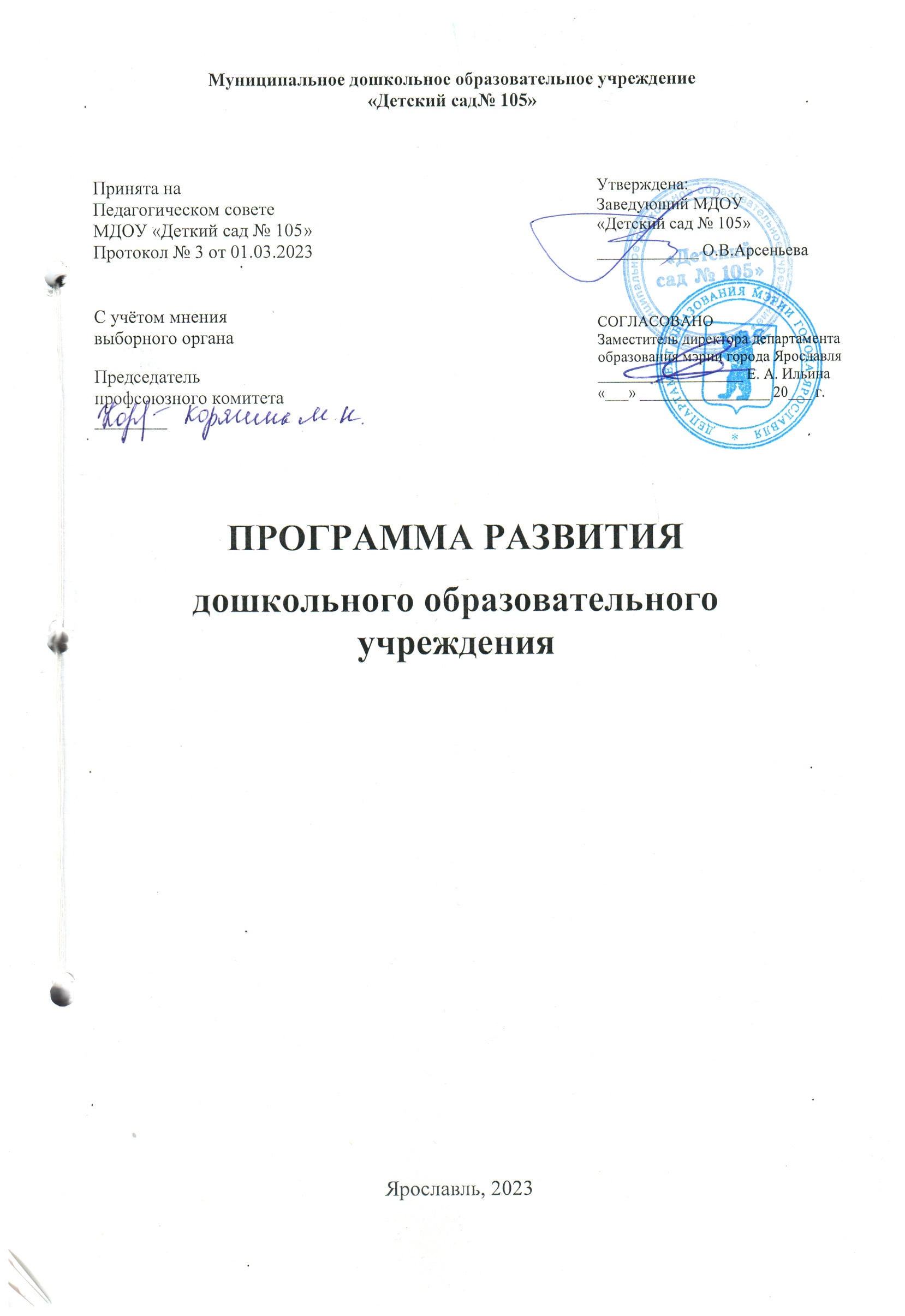 СОДЕРЖАНИЕВведениеПрограмма развития МДОУ «Детский сад №105» на 2023-2026 гг. разработана в соответствии с целями государственной образовательной политики Российской Федерации в области образования и является управленческим документом, определяющим перспективы и пути развития учреждения на среднесрочную перспективу.Статья 28 Федерального закона «Об образовании в Российской Федерации» относит к компетенции образовательной организации разработку и утверждение по согласованию с учредителем программы развития образовательной организации. Программа как управленческий документ развития образовательной организации определяет ценностно-смысловые, целевые, содержательные и результативные приоритеты развития, задает основные направления эффективной реализации государственного задания. Программа как проект перспективного развития ОУ призвана: обеспечить достижение целевых показателей Государственной программы Российской Федерации «Развитие образования» на 2018-2025 годы (утвержденной постановлением Правительства Российской Федерации от 26 декабря 2017 г. № 1642) и стратегических целей Национального проекта «Образование» в деятельности ОО;обеспечить реализацию государственного задания и всесторонне удовлетворение образовательных запросов субъектов образовательных отношений; консолидировать усилия всех заинтересованных субъектов образовательных отношений и социального окружения ОУ для достижения целей Программы.В основу реализации Программы положен современный программно- проектный метод, сочетающий управленческую целенаправленность деятельности администрации и творческие инициативы образовательных организаций. Выполнение государственного задания происходит в рамках направлений, представляющих комплекс взаимосвязанных задач и мероприятий, нацеленных на обеспечение доступности качественного образования в соответствии с показателями эффективности работы образовательного учреждения. Инициативы со стороны педагогического коллектива по реализации Программы оформляются как педагогические проекты. Результатом работы ОУ по направлениям является повышение эффективности работы образовательной организации, результатом реализации инициативных проектов – высокий уровень удовлетворенности общества качеством образования.Основными приоритетами развития дошкольного образования в национальной образовательной инициативе названы:1.Внедрение новых методов воспитания и развития, образовательных технологий, обеспечивающих качественное освоение воспитанниками ООП ДОО. 2.Формирование эффективной системы выявления, поддержки и развития способностей и талантов у детей, направленной на самоопределение и профессиональную ориентацию обучающихся.3.Создание условий для раннего развития детей в возрасте до трёх лет, реализацию программы психолого-педагогической, методической и консультативной помощи родителям детей, получающих дошкольное образование в семье.4.Создание современной и безопасной цифровой образовательной среды, обеспечивающей высокое качество и доступность образования всех видов и уровней.5.Внедрение системы профессионального роста педагогических работников.6.Создание условий для развития наставничества, поддержки общественных инициатив и проектов, в том числе в сфере добровольчества (волонтёрства).При разработке путей обновления образовательного процесса, учитывались запросы родителей, интересы детей, профессиональные возможности педагогов.Программа развития ДОУ является нормативной моделью совместной деятельности всех субъектов образовательного процесса: администрации образовательного учреждения, педагогических работников, воспитанников и их родителей, социальных партнеров, учредителя. Программа развития ДОУ как инструмент стратегического управления направлена на:построение целостной концептуальной модели будущего дошкольного учреждения, ориентированного на обеспечение равных возможностей для полноценного развития каждого ребенка в период дошкольного детства, а также на оказание качественной коррекционной помощи детям, имеющим нарушения в развитии;определение направлений и содержания инновационной деятельности учреждения;формирование сбалансированного ресурсного (нормативно- правового, научно-методического, кадрового и финансового) обеспечения, сопряжение его с целями и действиями деятельности ДОУ;обеспечение условий для непрерывного повышения профессионализма всех субъектов образовательной деятельности ДОУ.Программа развития имеет свою специфику и отличительные особенности. В ее структуру входят: анализ факторов, влияющих на состояние и изменение образовательной системы учреждения; анализсильных и слабых сторон, возможностей и ограничений; цели и задачи Программы развития; действия по их реализации; план-график реализации Программы развития; планируемые результаты; проект сметы расходов. Результатом проектной деятельности по реализации задач Программы развития должны стать существенные изменения в образовательном процессе в целом – это изменения в целях, структуре, технологиях, кадрах, условиях и пр.Программа развития призвана помочь образовательному учреждению провести модернизацию своей образовательной деятельности в соответствии с установленными государственными, региональными и муниципальными требованиями к результатам образовательной деятельности.Авторы Программы развития оставляют за собой право вносить изменения и дополнения в содержание документа с учетом возможных законодательных изменений, финансовых корректировок, а также на основе ежегодного анализа хода реализации мероприятий по развитию учреждения.1. Паспорт программы развития «Информационно-аналитическая  справка»Полное наименование учреждения: муниципальное дошкольное образовательное учреждение "Детский сад № 105". Сокращенное наименование: МДОУ «Детский сад № 105».Тип учреждения: бюджетное учреждение.Тип образовательной организации: дошкольная образовательная организация.Юридический адрес учреждения: 150047, г.Ярославль, ул.Лермонтова, дом 11 а Фактический адрес учреждения: 150047, г.Ярославль, ул.Лермонтова, дом 11 а Телефон: 73-45-41, 73-41-39e-mail: dsyar-105@yandex.ru сайт: https://mdou105.edu.yar.ru/Учредитель: городской округ город Ярославль Функции и полномочия учредителя детского сада от имени города Ярославля осуществляют департамент образования мэрии города Ярославля, мэрия города Ярославля, Комитет по управлению муниципальным имуществом мэрии города Ярославля.Лицензия на право ведения образовательной деятельности: № 224/16 от 05.04.2016 г.  Лицензия на право ведения медицинской деятельности: Серия ЛО  № 76-01-002152 от 17.04.2017. Заведующий МДОУ:Арсеньева Ольга ВикторовнаОбразование: высшее педагогическое. Стаж: педагогический стаж – 29 лет, административный – 6 лет.Профессиональная переподготовка: ЯГПУ им.К.Д.Ушинского «Менеджмент организации». Образовательную деятельность в ДОУ обеспечивают специалисты: воспитатели возрастных групп, старший воспитатель – 2, музыкальный руководитель - 2, инструктор по физической культуре – 1, учитель-логопед – 4, педагог-психолог – 1, учитель-дефектолог - 1. Всего 31 педагог.Коллектив объединен едиными целями и задачами и имеет благоприятный психологический климат. Детский сад осуществляет образовательную деятельность по адресу: г. Ярославль, ул. Лермонтова, д. 11а (типовое здание). Основными помещениями ДОУ являются: помещения для 11 групп, 1 медицинский блок, 1 пищеблок, музыкальный зал, спортивный зал, методический кабинет,  кабинет учителя-логопеда, кабинет педагога-психолога и учителя-логопеда, кабинет учителя-дефектолога.         Прачечная – отельно стоящее здание.         Площадь здания, в котором осуществляется образовательная деятельность, присмотр и уход за детьми – 1770 кв.м, из них площадь помещений, используемых непосредственно для нужд образовательного процесса -  1594,2 кв. м.Общая площадь территории детского сада 9354 м2.Помещения и территория детского сада соответствуют санитарно-эпидемологическим требованиям, нормам и правилам пожарной безопасности и охраны труда.Режим работы дошкольного учреждения – двенадцатичасовое пребывание детей, пятидневная рабочая неделя. Здание детского сада построено по типовому проекту, расчитано на 230 мест. Списочный состав детей:на 01.09.2020 год – 261 ребенок;на 01.09.2021 год – 261 ребенок; на 01.09.2022 год – 238 детей. В настоящее время в ДОУ функционирует 11 групп, в том числе: Проблемно-ориентированный анализ деятельности ДОУАнализ внешней средыМДОУ «Детский сад № 105» (далее — ДОУ) расположен в Ленинском районе города Ярославля. В шаговой доступности расположены еще 3 детских сада. Несмотря на это, наполняемость дошкольного учреждения очень высока, что может говорить о конкурентоспособности. Здание ДОУ расположено в густонаселенном микрорайоне с хорошо развитой инфраструктурой. Ближайшее окружение: средние общеобразовательные школы № 3,9,25,30,76, дворец водного спорта «Лазурный», легкоатлетический манеж «Ярославль», парк «Ветеранов победы», ДК «Строитель», Музей боевой Славы, филиал № 5 детской библиотеки, детская поликлиника № 2.Детский сад также сотрудничает с учреждениями социокультурной сферы города, которые помогают в обогащении образовательного процесса и расширении образовательного пространства.Анализ внешней среды свидетельствует о конкурентноспособности детского сада.Удовлетворённость качеством образовательных услуг в ДОУ составляет в среднем 80% (результаты независимой оценки родительской общественности).Анализ внутренней среды2.1. Анализ результатов оздоровительной работыВ физическом  развитии дошкольников основными задачами для МДОУ «Детский сад № 105» являются охрана и укрепление физического, психического здоровья детей, их социально-бытовая адаптация, формирование потребности в здоровом образе жизни.Оздоровительный процесс включает в себя:профилактические и оздоровительные мероприятия;общеукрепляющую терапию (витаминотерапия, применение чесночной и луковой аромотерапии и др.);организацию рационального питания (четырехразовый режим питания);санитарно-гигиенические и противоэпидемиологические мероприятия;соблюдение двигательного режима;комплекс закаливающих мероприятий (утренняя гимнастика, оздоровительный бег, гимнастика после дневного сна, обширное умывание);использование «здоровьесберегающих» технологий и методик (дыхательные гимнастики, индивидуальные физические упражнения и игры, ритмопластика и др.);режим проветривания, кварцевания и др.Задачи охраны жизни и уктерпления здоровья детей решаются в тесном контакте с медицинским персоналом.Оздоровительная работа медицинской службы включает в себя составление: листа здоровья ребенка; индивидуального оздоровительно-профилактического маршрута ребенка; разработку рекомендаций родителям по укреплению здоровья детей,   разработка системы закаливающих мероприятий, контроль за соблюдением санитарных требований, режима дня, питания и т.д.В групповых помещениях для обеспечения психологического комфорта оборудованы уголки уединения. Для приобщения детей к ценностям здорового образа жизни в каждой группе имеется «Центр двигательной активности», оснащенный наглядно-демонстрационным материалом, книгами, дидактическими играми, материалами по ОБЖ, оборудованием и инвентарем для двигательной активности детей и проведения закаливающих процедур.Специфика физкультурно-оздоровительной работыФизкультурно-оздоровительная работа в ДОУ- здоровьесохраняющая технологияВ ДОУ систематически проводится глубокий анализ заболеваемости и эффективности выполнения профилактических мероприятий, осуществляется контроль за фискультурно-оздоровительной работой.По результатам диагностики физического развития у всех детей в течение года наблюдается положительная динамика в развитии физических качеств. Прирост в развитии физических качеств составляет за год в среднем 30%.Результаты физической подготовки детей подготовительной группы к школе:Анализ заболеваемости детей   за три года.По результатам за 2020-2022 гг., на фоне общей положительной динамики посещаемости детей детского сада и незначительного повышения показателей  заболеваемости остается актуальной проблема пропущенных дней воспитанниками по прочим причинам, что свидетельствует о недостаточной информированности родителей о важной роли дошкольного образования в развитии детей. Перспективы развития: Привитие культуры здорового образа жизни через организацию  совместных мероприятий для детей и родителей, путем пропаганды ЗОЖ. Организация «Службы ранней помощи».Увеличение количества дополнительных образовательных программ физкультурно-оздоровительной направленности. Совершенствование материально- технической базы (оборудование спортивных и прогулочных площадок в соответствие с современными требованиями) 2.2. Анализ качества образовательного процессаСодержание образовательного процесса в ДОУ определяется основной образовательной программой МДОУ «Детский сад № 105» (ООП МДОУ «Детский сад № 105», спроектированной с учетом: -Примерной основной образовательной программы дошкольного образования (Одобрена решением федерального учебно-методического объединения по общему образованию, протокол от 20 мая 2015 г. № 2/15)-Примерной рабочей программы воспитания для образовательных организаций, реализующих образовательные программы дошкольного образования /Одобрена решением федерального учебно-методического объединения по общему образованию, протокол от  1 июля 2021 г. № 2/21/-Комплексной авторской программы «От рождения до школы. Инновационная программа дошкольного образования» / Под ред. Н.Е. Вераксы, Т.С. Комаровой, Э. М. Дорофеевой. — 6-е изд., доп. и испр.— М.: МОЗАИКА-СИНТЕЗ, 2022. — c.368/-Примерной адаптированной основной образовательной программы дошкольного образования детей с тяжелыми нарушениями речи (Одобрена решением федерального учебно-методического объединения по общему образованию 7 декабря 2017 г. Протокол № 6/17).-«Комплексной образовательной программы дошкольного образования для детей с тяжелыми нарушениями речи (общим недоразвитием речи) с 3 до 7 лет» Нищева Н.В. - Издание 3-е, переработанное и дополненное в соответствии с ФГОС ДО. - СПб.: ООО "ИЗДАТЕЛЬСТВО "ДЕТСТВО-ПРЕСС", 2018. - 240 с. Рецензия ФГБОУ ВО «УдГУ», протокол № 6 от 27.06.2019 г. заседания Учебно-методической Комиссии Института педагогики, психологии и социальных технологий ФГБОУ ВО «УдГУ».-Примерной адаптированной основной образовательной программы дошкольного образования детей с задержкой психического развития /Одобрена решением федерального учебно-методического объединения по общему образованию 7 декабря 2017 г. Протокол № 6/17/ -Парциальных программ«Безопасность» /Авдеева Н.Н., Князева О.Л, Стеркина Р.Б.. Безопасность: Учебное пособие по основам безопасности жизнедеятельности детей старшего дошкольного возраста. - СПб.: «ДЕТСТВО-ПРЕСС», 2009. - 144 с./-«Социокультурные истоки» /Кузьмин И.А., Абрамова О.С., Сильвестрова Л.П. Истоковедение. Том 5. Издание 5-е дополненное. -М.: Издательский дом «Истоки», 2019. – 224 с./С 2021 года в ДОУ реализуется рабочая «Программа воспитания», которая позволила объединить обучение и воспитание в целостный образовательный процесс.ДОУ обеспечивает полноценное развитие личности детей во всех основных образовательных областях: в сфере социально-коммуникативного, познавательного, речевого, художествено-эстетического и физического развития детей. Образовательный процесс строится с учётом возрастных и индивидуальнывх особенностей, возможностей и интересов детей. Для оптимизации работы с группой и индивидуализации образовательного процесса используются результаты педагогической диагностики.Педагоги заботятся об эмоциональном благополучии каждого ребёнка: уважительно, доброжелательно относятся к их чувствам и потребностям, проявляют уважение к индивидуальности, поддерживают детскую инициативу, самостоятельность и творческий поиск, проводит работу над созданием детско-взрослого сообщества, основанного на взаимном уважении, равноправии, доброжелательности, сотрудничестве всех участников образовательных отношений (детей, педагогов, родителей).Образовательная среда ДОУ состоит из следующих компонентов:1. Взаимодействие участников образовательного процесса (единое образовательное пространство). 2. Развивающая предметно – пространственная среда. 3. Освоение содержания образования.Основные направления образовательной деятельности:1. Диагностическое ( мониторинг состояния здоровья детей, мониторинг эффективности педагогической деятельности). 2. Общеразвивающее. 3.Коррекционно-развивающее направление сопровождают педагоги – специалисты: учитель – логопедпедагог – психологучитель-дефектолог4. Оздоровительное (использование здоровьесохраняющих технологий воспитания и обучения ребенка, валеологизация воспитательно-образовательного процесса). 5. Профилактическое (предупреждение заболеваний, нарушений развития ребенка). 6. Социально-коммуникативное (социально-педагогическое сопровождение семьи, социализация детей с проблемами в развитии). Специфика организации образовательного процесса1.Режим дня в детском саду регламентирован и определен с учетом санитарно-эпидемиологических норм и правил. 2.В течение дня в ДОУ предусмотрено сбалансированное чередование специально организованной образовательной деятельности, нерегламентированной деятельности, самостоятельной, игровой, свободного времени и отдыха детей. 3.Из общего времени образовательной деятельности: 50% времени отводится на умственную деятельность детей, 50% – на физкультурно-оздоровительные мероприятия. 4.В течение дня обеспечивается баланс разных видов детской деятельности: умственной, физической, а также образовательной, игровой, трудовой. 5.В педагогической деятельности преобладают групповые, подгрупповые и индивидуальные формы работы с детьми. 6.Объединение детей в подгруппы осуществляется с учетом индивидуальных особенностей и уровня развития детей. Состав подгруппы не является постоянным и может меняться в течение года, в зависимости от динамики развития ребенка. 7.Коррекционно-развивающая работа планируется педагогами в индивидуальных программах развития детей с учетом рекомендаций медицинских работников и специалистов детского сада при сотрудничестве с родителями (законными представителями) ребенка. 8.При реализации воспитательно-образовательного и коррекционно-развивающего процесса предпочтение отдается игровым технологиям развивающего обучения и наглядно-практическим.Модель образовательного процесса состоит из трех блоковВ образовательном процессе широко использубтся современные образовательные технологии: игровые, здоровьесберегающие, ИКТ, проектные.В период с 2020 и по настоящее время в ДОУ реализуется проект «Развитие личности ребенка-дошкольника на онове образов в контексте программы «Социкультурные истоки» (в тесном сотрудничестве в автором программы «Социокультурные истоки» В.В.Кузьминым и методистами Издательского дома «Истоки»). В ходе реализации проекта дети получают знания о Родине, родном крае, о прошлом и настоящем своей страны, о духовно-нравственных ценностях народов Российской Федерации, исторических и национально-культурных традициях. В практику работы детского сада вошли новые формы работы с детьми и родителями: благотворительные и социальные акции «Поможем животным вместе», «Собери макулатуру – спаси дерево», «Добрые крышечки», «Покормите птиц», «Окна Победы», «Бесмертный полк». Занятия с родителями по программе «Моя Семья».Взаимодействие в социальных сетях: «Родительская почта», «Школа родительской любви».«Мастерская». В рамках данной формы сотрудничества родители и педагоги (часто при участии детей) совместно изготавливают атрибуты и пособия для игр, развлечений и других мероприятий.      Организуемые ДОУ меропрятия способствуют патриотическому воспитанию детей, воспитанию у детей уважения к старшим, формированию таких качеств, как сочувствие и отзывчивость. У педагогов и родителей возрос интерес к вопросам нравственного и патриотического воспитания детей.Специфика коррекционно-развивающей работыКоррекционно-развивающая работа с детьми, имеющими ограниченные возможности здоровья, в группе комбинированной направленности .В 2021-2022 учебном году в ДОУ функционировало шесть групп комбинированной направленности для детей с тяжёлыми нарушениями речи, 2 группы комбинированной направленности для детей с задержкой психического развития.В соответствии с заключениями ПМПК для всех детей с ОВЗ разработаны адаптированные образовательные программы и индивидуальные образовательные маршруты. Реализация АОП и ИОМ осуществляется всеми педагогами комплексно. Большое внимание уделяется взаимодействию специалистов и воспитателей групп комбинированной направленности.Взаимодействие педагогов ДОУ в процессе коррекционно-развивающей работы организовано в соответствии с «Положением о психолого-педагогическом консилиуме МДОУ «Десткий сад № 105»» (утв. Приказом заведующего № 02-03/35-1 от 30.04.2020 г.);«Положением об оказании логопедической помощи детям в МДОУ «Детский сад № 105» (утв. Приказом заведующего № 02-03/74/2 от 19.10.2020 г.)Взаимодействие с воспитателями в группах комбинированной направленности учитель-логопед осуществляет в разных формах. Это совместное составление перспективного планирования работы на текущий период по всем направлениям; обсуждение и выбор форм, методов коррекционно-развивающей работы; оснащение развивающего предметного пространства в групповом помещении; совместное проведение интегрированных комплексных занятий; а также еженедельные задания. В календарных планах воспитателей в начале каждого месяца логопед указывает лексические темы на месяц, примерную лексику на изучаемую тему, основные цели и задачи коррекционной работы; перечисляет фамилии детей, которым воспитатели должны уделить особое внимание в первую очередь.Еженедельные задания логопеда воспитателю включают:• логопедические пятиминутки;• подвижные игры и пальчиковая гимнастика;• игры на развитие лексико-грамматических категорий и связной речи;• индивидуальная работа;• рекомендации по подбору художественной литературы и иллюстративного материала.Воспитатель участвует в коррекционно-развивающей работе, выполняя задания и рекомендации учителя-логопеда; информирует родителей и специалистов о динамике освоения программы ребёнком.Педагоги используют следующие формы взаимодействия с родителями:- индивидуальное консультирование родителей;- подбор домашних заданий;- размещение консультаций на сайте ДОУ, на страницах групп в социальной сети;- оформление наглядной информации на стендах;- оформление буклетов, памяток.Таким образом, коррекционн-развивающая работа в группах комбинированной направленности для детей с тяжёлыми нарушениями речи организована в соответствии с нормативными документами, ведётся целенаправленно, грамотно. В процессе образовательной деятельности прослеживается взаимосвязь между всеми педагогами (учитель-логопед, музыкальный руководитель, педагог-психолог, воспитатель, инструктор по физической культуре) и родителями.Результаты коррекционно-развивающей работы 1.по данным итоговой диагностики речевого развития выпускников группы комбинированной направленности).2021-2022 уч. год.2.по данным итоговой диагностики речевого развития детей, занимавшихся с учителем-логопедом на логопедическом кабинете.2021-2022 уч. год.Характеристика готовности 6-7 летних детей к обучению в школе  2021-2022 уч.г.Подготовительная группа № 9Подготовительная группа № 10      Полученные данные свидетельствуют о том, что выпускники детского сада имеют достаточно высокий уровень готовности к школе. У всех детей сформирована потребность общаться с другими детьми, участвовать в групповом взаимодействии, принимать и подчиняться интересам и обычаям детских групп. В эмоциональном плане дети характеризуются достижением определенного уровня эмоциональной устойчивости, снижением количества импульсивных реакций. Все это позволяет детям успешно перейти к школьному обучению. Позитивные показатели в личностном развитии детей ДОУ, их успешность зависит и от уровня сформированности у них социально-коммуникативной, информационной, технологической компетентности. По итогам мониторинга образовательного процесса средний показатель освоения ООП ДОУ на конец 2021-2022 уч. года в подготовительной к школе группе составляет 93%.Ежегодно воспитанники нашего детского сада принимают активное участие в образовательных событиях разного уровня. Участие детей в смотрах-конкурсах, фестивалях, соревнованиях муниципального, регионального и федерального уровня2021-2022 годЦель и задачи деятельности учреждения определяют необходимость создания в ДОУ личностно-ориентированной, психологической, валеологической, коррекционно-развивающей и социальной модели жизнедеятельности, обеспечивающей сопровождение ребенка и родителей на основе единой комплексной программы деятельности педагогов и специалистов детского сада, которая будет способствовать развитию личности ребенка, гуманизации педагогического процесса, а также самореализации педагогов в профессиональной деятельности; конструктивному сотрудничеству с родителями. Это предполагает следующую стратегию педагогической деятельности:1. Личностно-ориентированное взаимодействие воспитателя с детьми.2. Гуманизация и демократизация педагогических отношений. 3. Отказ от прямого принуждения, как метода.4. Личность начинает проявляться в раннем детстве. 5. Личность является субъектом, а не объектом педагогического процесса. 6. Личность – цель образовательной системы, а не средство для достижения целей. 7. Каждый ребенок обладает какими-либо способностями. 8. Лучшие качества личности ребенка: доброта, любовь, трудолюбие, совесть, достоинство, патриотизм.2.3.  Анализ результатов работы по взаимодействию с семьями воспитанниковПедагогический коллектив строит свою работу в тесном контакте с семьей. Ежегодно проводится анализ социального и образовательного статусов членов семей воспитанников МДОУ «Детский сад № 105». В ДОУ преобладают полные семьи - 83%,  ежегодно растёт количество многодетных семей. Большинство родителей имеют высшее профессиональное образование. Контингент родителей в преобладающем большинстве - социально благополучный.Основные формы организации взаимодействия педагогов и родителей в ДОУ: информационно-аналитические (выявление интересов,  потребностей, запросов родителей, уровня их педагогической грамотности): анкетирование, опросы, и т. д.; досуговые (установление эмоционального контакта между педагогами, родителями, детьми): праздники, концерты, выставки, в том числе в рамках сетевого взаимодействия МДОУ; познавательные (ознакомление родителей с возрастными и психологическими возможностями детей дошкольного возраста, формирование у них практических навыков воспитания дошкольников): семинары – практикумы, консультации, беседы, игры с педагогическим содержанием; информационно-ознакомительные, информационно-просветительские (ознакомление родителей с работой ДОУ, особенностями воспитания детей): день открытых дверей, открытый просмотр занятий, других видов деятельности детей; использование дистанционных технологий: обучение детей онлайн, взаимодействие с родителями, информационно-просветительская деятельность. Анализ работы выявил две формы взаимодействия с семьей, как наиболее применяемые — мероприятия информационного и просветительского характера - общие собрания, индивидуальные консультации и совместные мероприятия - творческие выставки, образовательные проекты, праздники, конкурсы. Родители принимают участие в различных мероприятиях: праздники иразвлечения (развлечение ко Дню матери, праздник «Широкая масленица»);- выставки (выставки сезонных рисунков, поделок, посвященных праздничным событиям: День Матери, Новогодний праздник, 23 Февраля, 8 Марта, День Победы и др.);- совместные с родителями проекты («Зимние забавы», «Покормим птиц вместе», «Мы помним, мы гордимся» и др.)- смотры-конкурсы на лучшее оформление группы к Новому году;- конкурсы («Осенняя ярмарка», «Мы встречаем Новый год», «Самая нарядная елочка»,  «ЯрЕлка», «Семейные ценности», «Символ семейного счастья», «Пасхальная радость», и др.).Для получения обратной связи  с целью своевременного координирования деятельности ДОУ ежегодно проводится мониторинг удовлетворенности родителей качеством образовательных услуг. По результатам мониторинга 2022 года удовлетворены качеством образовательных услуг и деятельностью детского сада в целом – 89% родителей.В соответствии с запросом родителей, с сентября 2022 года   в ДОУ функционируют  дополнительные образовательные услуги на платной основе.По результатам мониторинга выявлена  потребность родителей детей от 3 до 7 лет в расширении спектра дополнительных образовательных услуг различной направленности: английский язык, аэробика и др. Перспективы развития: Совершенствование  форм и методов психолого-педагогической, методической, консультативной помощи родителям.Оказание консультативной помощи родителям детей раннего возраста.Расширение интерактивных форм взаимодействия с родителями.2.4. Анализ кадрового обеспечения детского садаВ своей деятельности коллектив МДОУ «Детский сад № 105» нацелен на реализацию следующих задач:1. Создание благоприятных условий для сохранения и укрепления здоровья каждого ребенка.2. Создание оптимальных условий для выполнения задач по основным направлениям: физкультурно-оздоровительному и социально-личностному.3. Создание благоприятных условий для творческого развития и духовно-нравственного воспитания дошкольников.4. Создание условий для реализации личностно-ориентированного обучения и воспитания.В коллективе сформирована определенная структура взаимоотношений между сотрудниками. Стиль общения между персоналом и администрацией детского сада - демократический, который легко переносится в общение с детьми и их родителями.Дошкольное учреждение укомплектовано кадрами на 93,9%.Педагогический коллектив включает 31 человека.Образовательный уровень педагогических кадровВысшее профессиональное образование –  26 педагогов – 83,8%Среднее профессиональное –  5 педагогов – 16,2%Квалификационный уровень педагогических кадровВысшая квалификационная категория – 8  педагогов – 25,8 %Первая квалификационная категория –14 педагогов 41,9 %Соответствие занимаемой должности – 1 педагог 3,2 %Без категории – 8 педагогов 25,1%Имеющийся  процент педагогов без категории обусловлен:1.Притоком педагогических кадров без стажа и опыта работы, в количестве –4  педагогов.2.Наличием педагогических кадров со стажем работы в нашем ДОУ до 2 лет – 4 педагогов.Каждый педагог детского сада имеет возможность специализироваться в любой области, увеличивать свой творческий потенциал, повышать профессиональный уровень, используя разнообразные формы повышения квалификации: самообразование, участие в методической работе ДОУ, мастер - классы, творческие группы, конкурсы профессионального мастерства и т.д.).Все педагоги проходят курсы повышения квалификации не реже одного разва в три года.Проблематичным остается вопрос с владением педагогами информационно- коммуникационными технологиями и использованием их в образовательном процессе. Число педагогов, владеющих информационными коммуникационными технологиями, составляет 100% (часть из них на среднем уровне), в образовательном процессе около 60% педагогов используют ИКТ.Перспективы развития: создание условий для внедрения информационных технологий в образовательный процесс, повышение творческого потенциала и уровня профессиональной компетентности педагогов.2.5. Состояние материально-технической базыЗа дошкольным образовательным учреждением в соответствии с Уставом закреплены объекты права собственности (здания, оборудование, а также другое необходимое имущество потребительского, социального, культурного и иного назначения). Дошкольное образовательное учреждение владеет, пользуется и распоряжается закрепленным за ним на праве оперативного управления имуществом в соответствии с его назначением, Уставом и законодательством Российской Федерации. Дошкольное образовательное учреждение несет ответственность перед собственником за сохранность и эффективное использование закрепленного за ним имущества. Дошкольное учреждение обеспечено необходимым оборудованием для полноценного функционирования. Материально-техническая база соответствует предъявляемым к ней требованиям. Бытовые условия в групповых помещениях и специализированных кабинетах соответствуют нормам СанПиН 2.4.3648-20       Состояние и содержание территории, здания и помещений образовательной организации соответствуют санитарным и гигиеническим нормам, нормам пожарной и электробезопасности, требованиям охраны труда воспитанников и работников. Имеются помещения и необходимое оснащение для организации питания воспитанников, а также для хранения и приготовления пищи; для организации качественного горячего питания воспитанников в соответствии с санитарно-эпидемиологическими правилами и нормативами. В детском саду оснащены кабинеты: медицинский, педагогический, педагога-психолога,  учителя-логопеда, учителя-дефектолога, музыкальный зал, физкультурный зал, спортивная и футбольная площадка с необходимым игровым и спортивным оборудованием и инвентарем, Для организации образовательной деятельности в процессе организации различных видов детской деятельности (игровой, коммуникативной, трудовой, познавательно-исследовательской, продуктивной, музыкально-художественной, чтения) служат групповые помещения и кабинеты специалистов.  В каждой группе, музыкальном и физкультурном зале имеется здоровьесберегающее оборудование (зрительные тренажеры, приборы, улучшающие качество окружающей среды, рециркулятор, бактерицидные лампы, оборудование, позволяющие удовлетворить потребность воспитанников в движении). Оздоровительную, развивающую, воспитательную и коррекционную работу осуществляет необходимый (в расчете на количество воспитанников) состав специалистов: воспитатели, педагог-психолог, учителя-логопеды, учитель-дефектолог, музыкальные руководители, инструктор по физической культуре, медицинские работники. Территория детского сада благоустроена: имеет все необходимое оборудование для прогулок воспитанников и озеленение. Оборудование основных помещений ДОУ в соответствии с основными направлениями развития воспитанниковВ состав групповых комнат на 5 группах входят: раздевалка (для приема детей и хранения верхней одежды), групповая (для проведения игр, занятий и приема пищи), спальня, буфетная (для подготовки готовых блюд к раздаче и мытья столовой посуды), туалетная (совмещенная с умывальной);на 6 группах входят: раздевалка (для приема детей и хранения верхней одежды), групповая (для проведения игр, занятий и приема пищи), буфетная (для подготовки готовых блюд к раздаче и мытья столовой посуды), туалетная (совмещенная с умывальной).Хозяйственный блок: теплоузел, кладовые, прачечная (в отдельно стоящем здании). Все помещения оснащены необходимым оборудованием.Территория ДОУ имеет металлическое ограждение по всему периметру, наружное освещение и видеонаблюдение. Территория детского сада озеленена: имеются различные виды деревьев, кустарников, клумбы, цветники, газоны. Для каждой возрастной группы имеются игровые площадки с теневыми навесами, игровым и спортивным оборудованием, имеется спортивная и футбольная площадка. Всё оборудование соответствует санитарным нормам и правилам безопасности, позволяет осуществлять образовательную деятельность с детьми в соответствии с образовательной программой. Материально-техническая база ДОУ ежегодно улучшается.В течение трех последних лет в ДОУ:-произведен текущий ремонт в 5 группах:  №№ 2,5,7,9,10;-произведена замена напольного покрытия в 2-х группах: №№ 7,8;-приобретена мебель: детские столы, стулья, шкафы для раздевания, дидактические стеллажи;-отремонтирован и оборудован мебелью и необходимыми материалами кабинет учителя-логопеда;-приобретено интерактивное оборудование, компьютерная и множительная техника;-заменены оконные блоки на пластиковые в 2-х группах: №№ 2,3;-произведена опилка и омоложение деревьев;-проиведен ремонт кровли;-произведен монтаж системы видеонаблюдения;-произведен монтаж системы АПС на 2 этаже основного здания;-приобретено игровое оборудование на участки и в групповые помещения;-оборудована футбольная площадка.Оснащение предметно-развивающей среды ДОУ и укрепление материально-технической базы остается одной из главных задач. Необходимо:-заменить ограждение по периметру территории детского сада;-установить дополнительное видеонаблюдение на территории детского сада;-модернизировать систему оповещения о пожаре (СОУЭ);-модернизировать систему оповещения об эвакуации людей (СОТУ);-приобрести современное спортивное оборудование, дидактические и развивающие игры;-приобрести интерактивное оборудование.Дошкольное образовательное учреждение финансируется за счет средств муниципального и регионального бюджетов. ДОУ помимо этого привлекает, в порядке, установленном законодательством Российской Федерации, дополнительные финансовые средства за счёт добровольных пожертвований и целевых взносов физических и юридических лиц. С 01.09.2022 в ДОУ реализуются платные дополнительные образовательные услуги.Актуальным остаётся вопрос привлечения дополнительных финансовых средств для  решения поставленных задач за счёт расширения спектра дополнительных платных услуг, участия ДОУ в программах, конкурсах с материальным призовым фондом. 2.6. Анализ структуры управления ДОУДеятельность ДОУ осуществляется в соответствии с Федеральным законом от 09.12.2012 г. № 273 ФЗ «Об образовании в Российской Федерации», с Уставом МДОУ «Детский сад № 204» на принципах демократичности, открытости, приоритета общественных ценностей, охраны жизни и здоровья участников образовательных отношений, свободного развития личности. Управляющая система состоит из двух блоков: I блок - общественное управление: Общее собрание работников детского сада и Профсоюзный комитет – принимают новые редакции Устава Учреждения, заключают коллективные договора, утверждают Правила внутреннего трудового распорядка, вносят предложения в части материально-технического обеспечения и оснащения образовательного процесса, мероприятий по охране и укреплению здоровья детей и работников Учреждения. Педагогический совет - принимает планы работы Учреждения, направления образовательной деятельности ДОУ, образовательные программы, принимает решение об участии учреждения в инновационной деятельности, организует распространение педагогического опыта. Родительский комитет - обеспечивает постоянную и систематическую связь детского сада с родителями (законными представителями). Управляющий совет - принимает решение о содействии руководству ДОУ в совершенствовании условий для осуществления образовательного процесса, охраны жизни и здоровья, гармоничного развития личности ребенка; в защите законных прав и интересов детей; в организации и проведении массовых воспитательных мероприятий, в оказании спонсорской помощи детскому саду.II блок - административное управление, имеющее многоуровневую структуру: I уровень – заведующий детским садом. Заведующий самостоятельно решает вопросы деятельности учреждения, не отнесённые к компетенции других органов управления (Учредителя). Управленческая деятельность заведующей обеспечивает материальные, организационные, правовые, социально-психологические условия для реализации функции управления жизнедеятельностью и образовательным процессом в ДОУ, утверждает стратегические документы (Образовательную программу, Программу развития, годовой план работы Учреждения и другие). Объект управления заведующего - весь коллектив дошкольной образовательной организации. II уровень – старший воспитатель ,заместитель заведующей по АХР, ст. медсестра. Курируют вопросы методического и материально-технического обеспечения образовательного и оздоровительного процессов, инновационную деятельность. Объект управления – часть коллектива согласно функциональным обязанностям. III уровень - воспитатели, специалисты. Организуют образовательный и коррекционно-развивающий процессы, создают условия для успешного и качественного образования, воспитания и развития воспитанников, взаимодействуют с родителями воспитанников. Объект управления третьего уровня – дети и их родители. Таким образом, в нашей дошкольной образовательной организации создана мобильная, целостная система управления. Благодаря данной структуре управления Учреждением работа представляет собой единый слаженный механизм. Управление в МДОУ «Детский сад № 105» осуществляется комплексно, т.е. выполняются все функции управленческой деятельности в своей взаимосвязи: аналитико-диагностическая, мотивационно-стимулирующая, планово-прогностическая, организационно-исполнительская, контрольно-оценочная, регулятивно-организационная.01.09.2020 года в ДОУ утверждена и введена в действие «Внутренняя система оценки качества образования» (ВСОКО).Объектами ВСОКО МДОУ «Детский сад № 105» являются качество условий (психолого-педагогические, кадровые, материально-технические, финансовые, РППС), качество процесса (образовательные программы, планы, средства обучения, уровень состояния здоровья воспитанников и их достижения в воспитательно-образовательном процессе), качество результатов работы образовательной системы ДОУ (усвоение основной образовательной программы дошкольного образования), качество управления ДОУ.В детском саду осуществляется управление всеми структурными звеньями. При этом основной формой взаимодействия администрации и педагогического коллектива является обмен информацией, индивидуальные и групповые консультации, собеседования и др.Совместно с педагогическим коллективом обсуждаются новшества,инновации, эксперименты, задействованные в работе педагогов. Администрация старается ориентировать педагогический коллектив на саморазвитие (повышение профессионализма и общекультурного уровня) и поощряет тех, кто делает успехи, помогает другим самореализоваться.В ходе анализа управления качеством образования выявлено:Все педагоги прояляют желание повышать уровень своих профессиональных компетенций, но встречают затруднения в реализации инновационных технологий: развивающих, ИКТ. В связи с этим сделан вывод о внедрении в практику методической службы ДОУ проекта по сопровождению деятельности каждого педагога с последующей разработкой индивидуального маршрута сопровождения.В МДОУ «Детский сад № 105» создана атмосфера, в которой приоритет отдается гуманным отношениям, доверию, возможностям личностного роста. Это позволяет успешнее прогнозировать и обеспечивать личностный рост взрослых и детей, проектировать дальнейшие перспективы развития учреждения.2.7. Ораганизация дополнительных оборазовательных услуг.К 01.09.2022 г. в ДОУ созданы условия для реализации дополнительных платных образовательных услуг: получена лицензия на право оказывать дополнительные образовательные услуги, разработаны программы дополнительного образования, созданы материально-технические условия. В настоящее время в учреждении реализуются 5 дополнительных общеобразовательных общеразвивающих программ познавательной, художественно-эстетической направленности: «Веселые шашки», «Путешествие в сказки Фиолетового леса»,  «Ментальная арифметика», «Радуга танца», «Волшебная бумага». Платные образовательные услуги оказываются во второй половине дня в соответствии с расписанием за рамками основной образовательной деятельности. Платными услугами охвачено 55 воспитанников. Услуги оказывают высококвалифицированные специалисты высшей и первой категории.В период 2023-2026 гг. планируется расширение спектра платных образовательных услуг. В настоящее время разрабатываются новые программы и обучаются педагоги.2.8. Выводы:Деятельность детского сада направлена на выполнение главной цели: создание условий для полноценного проживания ребёнком дошкольного детства, формирование основ базовой культуры личности, всестороннее развитие психических и физических качеств в соответствии с возрастными и индивидуальными особенностями детей, подготовка к жизни в современном обществе, к обучению в школе, обеспечение безопасноти жизнедеятельности дошкольника.Основные задачи «Программы развития 2018-2022 гг.» выполнены:Муниципальное задание по всем показателям выполнено на 100%. Реализация ООП ДОУ:Разработана новая редакция ООП МДОУ «Детский сад № 105», разработана рабочая Программа воспитания. С 01.09.2020 г. в ДОУ функционарует внутренняя система оценки качества образования (ВСОКО).Уровень освоения основной образовательной программы возрос до 88%. Наиболее низким остаётся направление: художественно-эстетическое развитие детей – 71%.Совершенствование системы здоровьесберегающей деятельности учреждения:В перид 2020 - 2022 г.г. прослеживается положительная динамика в физическом развитии детей: количество пропусков одним ребёнком в год по болезни остается на среднем уровне,  индекс здоровья имеет незначительное снижение. Но остаётся высоким процент пропущенных дней детьми по прочим причинам. Создание условий для детей  с ОВЗ: С 01.09.2022 года количество групп комбинированной направленности в ДОУ (по признаку ТНР и ЗПР) возросло до девяти. Необходимо совершенствовать формы и методы инклюзивного образования, интегрировать деятельность всех педагогов детского сада в процессе коррекционной работы. Обеспечение постоянного роста профессиональных компетенций педагогических кадров:Возрос профессиональный уровень педагогических кадров: профессиональное образование имеют 100% педагогов. В течение трёх последных лет 4 педагогов прошли профессиональную переподготовку. 100% педагогов обучались на курсах повышения квалификации. Педагоги ДОУ участвуют в инновационной деятельности. Однако остаётся низким процент участия педагогов в конкурсах профессионального мастерства.В связи с приходом молодых специалистов необходимо организовать более эффективную систему наставничества. Не все педагоги в должной степени владеют ИКТ-технологиями, не достаточно используют ИКТ-технологии в образовательной деятельности.Часть педагогов встречают затруднения в разработке индивидуальных траекторий развития детей. Необходимо совершенствовать систему работы с детьми, имеющими трудности в освоении основной образовательной программы и с одарёнными детьми.Соответствие материально-технической базы ДОУ и предметно-развивающей среды ДОУ требованиям ФГОС ДО:Материально-техническая база ДОУ постоянно улучшается: оборудованы и оснащены кабинеты для специалистов. Оборудована футбольная площадка, пополнено игровое оборудование в группах и на прогулочных площадках.РППС ДОУ полностью соответствует санитарно-гигиеническим требованиям, требованиям охраны труда. Оснащённость РППС соответствует требованиям ФГОС ДО на 80%. Насыщенность центров детской активности частично не  соостветствует рекомендуемому перечню компонентов функциональных модулей. Детский сад испытывает потребность в пополнении интерактивного оборудования, мягких модулей, спортивного оборудования.Развитие системы государственно-общественного управления ДОУ:С 2018 года в управлении ДОУ принимает участие Управляющий совет.С каждым годом всё больше родителей принимают активное участие в мероприятиях организуемых в ДОУ. Удовлетворённость родителей работой детского сада возрасла до 82%. Остаётся низким процент (43%) непосредственного участия родителей в воспитательно-образовательном процессе ДОУ.Создание условий для реализации дополнительных образовательных услуг:С 01.09.2022 г. ДОУ реализует дополнительные платные образовательные услуги. Анкетирование выявило запрос родителей на расширение спектра дополнительных образовательных услуг по напраавлениям: английский для малышей, подготовка детей к школе.Использование возможностей сететвого взаимодействия между дошкольными учреждениями, социальными институтами с целью обеспечения качества образования. Педагоги детского сада в течение всего периода реализации программы развития являлись участниками педагогического сообщества «Педагогическая карусель» (МДОУ 204, 190, 184, 234, 40, 78, 170, 236). В рамках сетевого взаимодействия педагогами МДОУ проведено шесть мастер-классов и семинаров, каждый педагог был участником мероприятий педагогического сообщества.Перспективы развития ДОУ1. Создание условий для внедрения в образовательный процесс современных образовательных технологий.2. Совершенствование и развитие материально – технической базы ДОУ, развивающей предметно-пространственной среды ДОУ в соответствии с ФГОС ДО, приоритетных направлений национального проекта «Образование» в РФ. 3. Реализация конструктивного социального партнерства ДОУ. 4. Совершенствование условий, обеспечивающих охрану жизни и здоровья всех участников образовательных отношений. 5. Совершенствование системы мониторинга качества образования в ДОУ.6. Повышение профессиональной компетентности педагогов.7. Индивидуализация образовательного процесса.Совершенствование форм и методов работы с детьми, имеющими особые образоватедльные потребности.8. Реализация дополнительных платных образовательных услуг (расширение спектра). 9. Внедрение информационно-компьютерных технологий.10. Участие в конкурсах профессионального мастерства педагогов дошкольного образования, детского творчества, акциях, волонтерских движениях.Концепция развития детского сада (основные концептуальные идеи развития ДОУ)1. Ключевые приоритеты государственной политики в сфере образованияСтратегические цели развития образования сформулированы в Национальном проекте «Образование»:Цель: обеспечение глобальной конкурентоспособности российского образования, вхождение Российской Федерации в число 10 ведущих стран мира по качеству общего образования.Цель: воспитание гармонично развитой и социально ответственной личности на основе духовно- нравственных ценностей народов Российской Федерации, исторических и национально-культурных традиций.Конкретизация стратегических целей развития образования осуществлена в целевых показателях государственной программы Российской Федерации «Развитие образования» до 2025 года.Содержательно стратегия развития образования опирается на новую модель качества образования, отвечающего критериям международных  исследований по оценке уровня подготовки обучающихся, и привлечения новых ресурсов, обеспечивающих достижение этого качества образования. Новая модель качества образования является компетентностной характеристикой образовательной деятельности обучающихся, оценивающей  способность ребенка к использованию полученных знаний в организации его жизнедеятельности.К новым ресурсам развития образования относятся:компетенции самостоятельной образовательной деятельности  обучающихся;возможности онлайн-образования;подготовка родителей	как	компетентных	участников образовательных отношений.Целевые показатели развития детского сада, соответствующие целевым показателям государственных документов по стратегиям образования до  2025:Концепция Программы развития МДОУ «Детский сад № 105» предполагает построение новой организационно-правовой модели развития детского сада, направленной на повышение качества дошкольного образования путем обеспечения кадровых, психолого-педагогических, материально-технических условий реализации образовательной деятельности учреждения, а также организации развивающей предметно-пространственной среды, что позволит осуществить переход дошкольного учреждения в качественно новое состояние.Инструментами достижения нового качества образования, актуальными для МДОУ «Детский сад № 105» выступают:технологии	проектной,	экспериментальной	и	исследовательской деятельности воспитанников;ранняя профориентация воспитанников;формирование духовно-нравственных и патриотических качеств ребёнка;формирование финансовой грамотности воспитанников;вовлечение в образовательный процесс внешних субъектов   (родителей (законных представителей), социальных институтов и др.);проектирование индивидуальных образовательных маршрутов воспитанников;сетевые формы реализации программы;новые возможности дополнительного образования;система выявления и поддержки одаренных детей;психолого-педагогическое консультирование родителей.Миссия развития МДОУ «Детский сад № 105» до 2026 года. Принципы реализации концепции развития ДОУ.Миссия детского сада обеспечивать качественное воспитание, образование и развитие детей в соответствии с ФГОС ДО. Ценности ДОУ: - поддержка разнообразия детства; сохранение уникальности и самоценности детства, как важного этапа в общем развитии человека; - личностно-развивающий и гуманистический характер взаимодействия взрослых и детей; - уважение личности ребенка; - обеспечение реализации образовательных задач в формах образовательной деятельности, специфических для детей дошкольного возраста (игра, познавательная и исследовательская деятельность, творческая активность и пр.), поэтому ключевым направлением работы детского сада является организация образовательной деятельности в соответствии с Федеральным государственным образовательным стандартом дошкольного образования.Концептуальной идеей Программы развития является установка,что каждый ребенок – успешный дошкольник. Успешность выпускника дошкольного учреждения предполагает личностную готовность его к школе: то есть готовность ребенка принять новую социальную позицию и роль ученика, сформированность мотивации на успешность в учебе и дальнейшей жизни, сформированность начальных ключевых компетентностей и универсальных учебных действий.При разработке стратегии развития МДОУ «Детский сад № 105» определены основные принципы реализации концепции развития ДОУ:1)полноценное проживание ребенком всех этапов детства (младенческого, раннего и дошкольного возраста), обогащение (амплификация) детского развития;2)построение образовательной деятельности на основе индивидуальных особенностей каждого ребенка (далее - индивидуализация дошкольного образования);3)содействие и сотрудничество детей и взрослых, признание ребенка полноценным участником (субъектом) образовательных отношений;4)поддержка инициативы детей в различных видах деятельности;5)сотрудничество	дошкольной образовательной	организации с семьёй;6)приобщение детей к социокультурным нормам, традициям семьи, общества и государства;7)формирование	познавательных	интересов и познавательных действий ребенка в различных видах деятельности;8)возрастная адекватность дошкольного образования (соответствие условий, требований, методов возрасту и особенностям развития);9)учет этнокультурной ситуации развития детей.SWOT-анализ потенциала развития МДОУСильные стороны:Обеспеченность квалифицированными педагогическими кадрами. 100% педагогов имеют среднее и высшее профессиональное образование. 70% педагогов имеют первуют первую и высшую квалификационные категории.Педагоги проходят курсы повышения квалификации не реже одного раза в 3 года, в течение трёх последних лет 4 педагога прошли профессиональную переподготовку.Интерес педагогов к новым технологиям и опыту коллег. Педагоги имеют опыт работы реализации инновационных проектов.Высокая удовлетворённость родителей качеством образовательных услуг. Высокий уровень готовности детей к обучению в школе. В соответствии с ФГОС ДО разработана ООП ДОУ, АОП, рабочая Программа воспитания, создано программно-методическое обеспечение.Созданы условия для коррекционной работы с детьми. В ДОУ функционируют 9 групп комбинированной направленности: 2 группы для детей с задержкой психиеского развития, 7 групп для детей с тяжёлыми нарушениями речи. Разработаны и внедрены программы дополнительного образования детей. Материально-техническая база и РППС ДОУ соответствуют ФГОС ДО на 80%.Слабые стороны:Тенденция ухудшения здоровья дошкольников, поступающих в детский сад.Наличие в ДОУ родителей с потребительским отношением к процессу образования, воспитания и развития детей. Профессиональное выгорание работников детского сада с большим стажем работы.Затруднения в проектировании индивидуальных образовательных маршрутов дошкольников. Недостаточное количество дополнительных образовательных услуг. Невысокий уровень использования технических средств обучения в образовательном процессе с детьми (в том числе компьютерных).Нет единойй системы работы с социальными партнёрами.Недостаточно развито сетевое взаимодействие.Благоприятные возможности:Наличие системы стимулирования работников детского сада.Функционирование наставничества.Возможность повышения профессионального уровня в различных формах.Возможность выбора и внедрения инновационных технологий.Возможность обмена опытом работы в профессиональных сообществах. Возможность выбора современных форм взаимодействия с родителями.Функционирование внутренней системы оценки качества образования (ВСОКО).Совершенствование РППС в соответствии с ООП, АОП и ДОП.На основании SWOT-анализа выделены стратегические направления в развитии образовательной организации.3.Стратегия развития МДОУ «Детский сад № 105», цели, задачи. Стратегическими целями развития МДОУ «Детский сад № 105» выступают:1)повышение социального статуса дошкольного образования;2)обеспечение государством равенства возможностей для каждого ребенка в получении качественного, всестороннего и гармоничного развития ребенка, радостного, содержательного проживания им периода дошкольного детства;3)обеспечение государственных гарантий уровня и качества дошкольного образования на основе единства обязательных требований к условиям реализации образовательных программ дошкольного образования, их структуре и результатам их освоения;4)сохранение единства образовательного пространства Российской Федерации относительно уровня дошкольного образования.Основная цель Программы развития МДОУ «Детский сад № 105»: совершенствование образовательной среды МДОУ «Детский сад № 105» посредством создания в детском саду системы интегрированной модели развивающего образовательного пространства, реализующего право каждого ребенка на качественное и доступное образование, обеспечивающее равные стартовые возможности для полноценного физического, психического и духовно – нравственного развития детей, как основы их успешной социализации.Достижение основной цели Программы развития обеспечивается по следующим направлениям посредством решения подцелей и выполнения ряда задач:Направление 1 «Современный детский сад»	 Подцель:	совершенствование инфраструктуры дошкольного учреждения, развитие современной образовательной среды, обеспечивающей качество образовательной деятельности, доступность, комплексную безопасность и здоровьесберегающие условия организации образовательной деятельности, взаимодействие всех участников образовательных отношений.Задачи:1.Внедрить новые образовательные технологии, обеспечивающие повышение качества образовательного процесса, а также обновление содержания образования для развития у детей цифрового, естественно-научного, технического и гуманитарного профилей.2.Продолжать внедрение в педагогическую практику инновационных здоровьесберегающих технологий.Разработать программу «Здоровый доошкольник» на 2023-2026 гг.3.Обеспечить индивидуализацию образовательного процесса.4.Обеспечить условия для создания комплексной безопасности в ДОУ.5.Создать условия для обеспечения удовлетворенности родителей образовательными услугами.6.Модернизировать систему оценки качества образования.Направление 2 «Успешный дошкольник» Подцель: создание условий для развития индивидуальных способностей воспитанников, поддержка детской одаренности и социальной успешности каждого ребенка.Задачи:1.Совершенствовать материально-технические,программно-методические условия в ДОУ, направленные на развитие способностей  детей.2.Создать условия для эффективной самореализации обучающихся и воспитания гармонично-развивающейся и социально активной личности. 3.Разработать эффективную систему выявления, поддержки талантов (одаренности) у детей, направленную на развитие способностей воспитанников и удовлетворение их потребностей.4.Совершенствовать коррекционно-развивающую работу с детьми, имеющими особые образовательные потребности.5.Обеспечить расширение спектра дополнительных платных услуг с учетом мотивированного мнения родительской общественности.Направление 3 «Поддержка семей, имеющих детей» Подцель: укрепление, расширение взаимодействия ДОУ с социумом (семьей, социокультурной средой района и города и др.).Задачи:1.Обеспечить психолого-педагогическое сопровождение семей воспитанников.2.Обеспечить функционирование ДОУ как открытой системы.3.Создать условия для раннего развития детей в возрасте до трех лет, реализация программы психолого-педагогической, методической и консультативной помощи родителям детей, получающих дошкольное образование.Направление 4 «Цифровая образовательная среда» Подцель:1.Создать современную и безопасную цифровую образовательную среду, обеспечивающую высокое качество и доступность дошкольного образования.2.Повысить профессиональные компетенции педагогов в области применения ИКТ-технологий.Направление 5 «Педагог будущего» Подцель: обеспечение условий для развития кадрового потенциала,повышения профессиональных компетенций педагогических работников в соответствии с актуальными задачами в сфере образования.Задачи:1.Создать условия для непрерывного и планомерного повышения квалификации педагогических работников, в том числе на основе использования современных цифровых технологий.2.Совершенствовать показатели эффективности труда педагогических работников. Внести изменения в локальные акты ДОУ.3.Создать условия для повышения квалификации педагогов с ориентацией на профессиональную реализацию индивидуально-личностного подхода к воспитанию и развитию детей с ОВЗ.4.Создать условия для развития наставничества.5.Создать условия для привлечения молодых специалистов.6.Создать условия для участия педагогов в профессиональных конкурсах различного уровня в целях предоставления им возможностей для профессионального и карьерного роста.Направление 6 «Социальная активность» Подцель: создание условий для развития наставничества, поддержки общественных инициатив и проектов, в том числе в сфере добровольчества(волонтерства).Задача:Разработать, комплекс мероприятий, направленных на реализацию государственной политики в сфере добровольчества (волонтерства).Направление 7 «Развитие материально-технической базы и РППС детского сада»Подцель: совершенствование материально-технической базы ДОУ, каксреды творческого развития детей и педагогов.1.Привести в соответствие с требованиями ФГОС ДО и ООП ДОУ развивающую предметно-пространственную среду и материально-техническую базу детского сада.2.Разработать проект «Создание РППС в соответствии с ФГОС ДО», обеспечить реализацию. Прогнозируемые результаты реализации программы1. Для воспитанников и родителей: - каждому воспитаннику будут предоставлены условия для полноценного личностного развития; - улучшение состояния здоровья детей; - обеспечение индивидуального сопровождения воспитанников; - комплексное психолого-педагогическое сопровождение семьи; - качество сформированности ключевых компетенций детей будет способствовать успешному обучению ребёнка в школе.2. Для педагогов: - каждому педагогу будет предоставлена возможность для повышения профессионального мастерства; - квалификация педагогов позволит обеспечить сформированность ключевых компетенций ребенка дошкольного возраста; - созданы условий для успешного освоения педагогических технологий; - владение педагогами инновационными технологиями, ИКТ-технологиями.3. Для ДОУ: - создана система управления качеством образования в учреждении.4.Механизмы реализации программы (проекты / целевые подпрограммы / направления развития)План-график («дорожная карта») по реализации Программы развитияИнформационная карта проекта «Современный детский сад»Задача программы развития, в рамках которой заявлен данный проект: обеспечить качественное воспитание, образование и развитие в соответствии с ФГОС ДО. Обеспечить внедрение новых образовательных технологий, обеспечивающих вовлеченность воспитанников в образовательный процесс, а также обновление содержания образования для развития у детей цифрового, естественно-научного, технического и гуманитарного профилей.СРОКИ, ЭТАПЫ И МЕРОПРИЯТИЯ РЕАЛИЗАЦИИ ПРОЕКТАИсточники финансированияИндикаторы и результаты реализации проектаИнформационная карта проекта «Успешный дошкольник»Задача программы развития, в рамках которой заявлен данный проект: создать условия для развития индивидуальных способностей воспитанников, поддержки детской одарённости и социальной успешности каждого ребёнка.СРОКИ, ЭТАПЫ И МЕРОПРИЯТИЯ РЕАЛИЗАЦИИ ПРОЕКТАИсточник финансированияИндикаторы и результаты реализации проектаИнформационная карта проекта «Поддержка cемей, имеющих детей»Задача программы развития, в рамках которой заявлен данный проект: реализация программы психолого-педагогической, методической и консультативной помощи родителям детей, создание условия для раннего развития детей в возрасте до трех лет.СРОКИ, ЭТАПЫ И МЕРОПРИЯТИЯ РЕАЛИЗАЦИИ ПРОЕКТАИсточник финансированияИндикаторы и результаты реализации проектаИнформационная карта проекта	«Цифровая образовательная среда»Задача программы развития, в рамках которой заявлен данный проект: создать современную и безопасную цифровую образовательную среду, обеспечивающую высокое качество и доступность дошкольного образования.СРОКИ, ЭТАПЫ И МЕРОПРИЯТИЯ РЕАЛИЗАЦИИ ПРОЕКТАИсточник финансированияИндикаторы и результаты реализации проектаИнформационная карта проекта «Педагог будущего»Задача программы развития, в рамках которой заявлен данный проект: Создание условий для повышения квалификации педагогов, внедрение ииновационных технологий. СРОКИ, ЭТАПЫ И МЕРОПРИЯТИЯ РЕАЛИЗАЦИИ ПРОЕКТАИсточник финансированияИндикаторы и результаты реализации проектаИнформационная карта проекта «Социальная активность»Задача программы развития, в рамках которой заявлен данный проект: создать условия для развития наставничества, поддержки общественных инициатив и проектов, в том числе в сфере добровольчества (волонтёрства)СРОКИ, ЭТАПЫ И МЕРОПРИЯТИЯ РЕАЛИЗАЦИИ ПРОЕКТАИсточник финансированияИндикаторы и результаты реализации проектаМероприятия по материально-технической модернизации детского сада СРОКИ, ЭТАПЫ И МЕРОПРИЯТИЯ РЕАЛИЗАЦИИ ПРОЕКТАИсточник финансированияИндикаторы и результаты развитияРезультаты и индикаторы эффективной работы ДОУУправление и отчетность по Программе развитияСоставление комплексного годового плана работы ДОУ на основе мероприятий Программы развития.Проведение самообследования ДОУ с включением оценки индикаторов результативности выполнения Программы развития.Результаты реализации Программы развития представляются для общественности на сайте ДОУ.Ежегодные результаты реализации Программы развития представляются на общественное обсуждение в рамках заседаний Общего собрания трудового коллектива ДОУ и на Управляющем совете родителей (законных представителей).Угрозы и риски реализации Программы развитияВыделяются следующие группы рисков, которые могут возникнуть в ходе реализации Программы развития:Финансово-экономические риски связаны с сокращением в ходе реализации Программы предусмотренных объемов бюджетных средств. Это потребует внесения изменений в Программу, пересмотра целевых значений показателей.Нормативно-правовые риски связаны с возможным возникновением пробелов в правовом регулировании реализации деятельности учреждения, относимых к полномочиям федеральных и региональных органов государственной власти.Организационно-управленческие риски могут возникнуть вследствие недостаточного качества управления Программой, т. е. неготовности управленческих кадров к деятельности в новых условиях.Социальные	риски	связаны	с	отсутствием	поддержки	идей Программы со стороны субъектов образовательного процесса.Возможные пути устранения угроз и рисков:Разъяснение идей Программы развития МДОУ.Повышение профессиональной компетентности административных и педагогических кадров.Организация мониторинга.Научно-методическое, информационное и экспертно-аналитическое сопровождение.Финансовый план реализации Программы развитияФинансовое обоснование реализации программы (бюджет развития)Успешность реализации Программы развития будет возможна при условии привлечения дополнительных объемов финансовых ресурсов (млн. руб.), полученных в рамках эффективного расходования ежегодной субвенции из регионального бюджета на выполнение утвержденного государственного задания (ФМО) и привлечения дополнительных средств (ДС) - внебюджетные, благотворительные (БС) по направлениям:Разделы Программы развитияСтр.Введение2Паспорт Программы развития на период 2023-2026 гг.6Информационная справка ДОУ11Проблемно-ориентированный анализ деятельности ДОУ131. Анализ внешней среды132. Анализ внутренней среды152.1. Анализ результатов оздоровительного процесса в ДОУ152.2. Анализ качества образовательного процесса в ДОУ182.3. Анализ взаимодействия с семьями воспитанников312.4. Анализ кадрового обеспечения детского сада322.5. Состояние материально-технической базы332.6. Состояние управления ДОУ422.7. Организация дополнительных образовательных услуг.442.8. Выводы45Концепция развития детского сада (основные концептуальныеидеи развития ДОУ)471.	Ключевые	приоритеты	государственной	политики	в	сфереобразования до 2026 года. Целевые показатели развития детского сада.472. Миссия развития МДОУ «Детский сад № 105».Принципы реализации концепции развития ДОУ493. Стратегия развития МДОУ «Детский сад № 105», цели, задачи.524. Механизмы реализации Программы развития555. Управление и отчетность по Программе развития796. Угрозы и риски реализации Программы развития797. Финансовый план по реализации Программы развития81Наименование программыПрограмма развития МДОУ «Детский сад № 105» на 2023-2026 годыРазработчики программыРабочая группа в составе, утвержденном приказом МДОУ «Детский сад № 105»Ответственный исполнитель Программымуниципальное дошкольное образовательное учреждение «Детский сад № 105»КоординаторАрсеньева Ольга Викторовна, заведующий МДОУ «Детский сад № 105»Наименование ПрограммыДолгосрочная целевая программа «Развитие образования МДОУ «Детский сад № 105» на 2023-2026 годы» (далее - Программа развития)Основания для разработки программы• Федеральный закон от 219.12.2012г. №273-ФЗ «Об образовании в Российской Федерации»; • Стратегия развития воспитания в РФ на период до 2025 года, утвержденная распоряжением Правительства РФ от 29.05.2015 №996-р; • Концепция развития дополнительного образования детей в РФ, утвержденная распоряжением Правительства РФ от 04.09.2014 № 1726-р; • Caнитapнo-эпидeмиoлoгичecкиe тpeбoвaния к opгaнизaции вocпитaния и oбучeния, oтдыxa и oздopoвлeния дeтeй и мoлoдeжи (Caнитapныe пpaвилa CП 2.4. 3648-20, утв. Пocтaнoвлeниeм Глaвнoгo гocудapcтвeннoгo caнитapнoгo вpaчa PФ oт 28.09.2020 № 28), • CанПиН 1.2.3685-21 Гигиeничecкиe нopмaтивы и тpeбoвaния к oбecпeчeнию бeзoпacнocти и (или) бeзвpeднocти для чeлoвeкa фaктopoв cpeды oбитaния» (утв. Пocтaнoвлeниeм Глaвнoгo гocудapcтвeннoгo caнитapнoгo вpaчa PФ oт 28.01.2021 N 2 Oб утвepждeнии caнитapныx пpaвил и нopм CaнПиН 1.2.3685-21 oт 29.01.202 N 62296) • Приказ Министерства просвещения РФ от 31 июля 2020 г. № 373 "Об утверждении Порядка организации и осуществления образовательной деятельности по основным общеобразовательным программам - образовательным программам дошкольного образования" • Приказ Министерства образования и науки Российской Федерации от 17.10.2013г. №1155 «Об утверждении федерального государственного стандарта дошкольного образования»; • Постановление Правительства РФ от 15 августа 2013 г. № 706 «Об утверждении Правил оказания платных образовательных услуг»; • Национальный проект «Образование» (2019-2024 гг), паспорт проекта утвержден президиумом Совета при Президенте РФ по стратегическому развитию и национальным проектам, протокол от 03.09.2018 №10; • устав МДОУ «Детский сад №204»Основные разработчики и участникиАдминистрация и педагогический коллектив ДОУ.Родители (законные представители).Представители общественности.Цель программыПовышение качества образовательных, в том числе воспитательных, коррекционно-развивающих, дополнительных услуг с учётом специфики и контингента воспитанников, возрастных и индивидуальных особенностей развития детей.Реализация права каждого ребенка на качественное и доступное образование, обеспечивающее равные стартовые возможности для полноценного физического, психического и духовно - нравственного развития детей,как основы их успешной социализации.ПодцелипрограммыСоздание современной образовательной среды, обеспечивающей  качественное воспитание, образование и развитие в соответствии с ФГОС ДО.Совершенствование условий для развития здоровьесберегающей среды, обеспечивающей сохранение и укрепление здоровья воспитанников, формирование основ здорового образа жизни, навыков безопасной жизнедеятельности.Усиление ориентации образовательной деятельности ДОУ на развитие индивидуальных способностей, поддержку детской одаренности и социальной успешности каждого воспитанника.Совершенствование коррекционно-развивающей работы с детьми, имеющими особые образовательные потребности.Обеспечение условий для развития кадрового потенциала: повышения профессиональных компетенций педагогических работников в соответствии с актуальными задачами в сфере образования. Расширение взаимодействия ДОУ с социумом (семьей, школой, социокультурной средой района и города и др.).Направления и задачипрограммыСовременный детский садЗадача: Совершенствование инфраструктуры дошкольного учреждения, развитие современной образовательной среды, обеспечивающей качество образовательного процесса, доступность, комплексную безопасность и здоровьесберегающие условия организации образовательной  деятельности, взаимодействие всех участников образовательных отношений, а также обновление содержания образования для развития у детей цифрового, естественно-научного, технического и гуманитарного профилей.Успешный дошкольник Задача: Создать условия для эффективной самореализации обучающихся и воспитания гармонично развитой и социально активной личности.Совершенствовать систему дополнительного образования детей, освоения дополнительных общеобразовательных программ.Создать систему работы по выявлению и поддержке одарённых и мотивированных детей.Поддержка семей, имеющих детей Задача: создать условия для раннего развития детей в возрасте до трех лет, реализация программы психолого- педагогической, методической и консультативной помощи родителям детей, получающих дошкольное образование.Цифровая образовательная средаЗадача: создать современную и безопасную цифровую образовательную среду, обеспечивающую высокое качество и доступность дошкольного образования.Педагог будущегоЗадача: создать условия для обеспечения возможности для непрерывного и планомерного повышения квалификации педагогических работников, в том числе на основе использования современных цифровых технологий, программ обмена опытом и лучшими практиками.Социальная активностьЗадача: создать условия для развития наставничества, поддержки общественных инициатив и проектов, в том числе в сфере добровольчества (волонтерства).Развитие материально-технической базы и РППС детского садаЗадача: Совершенствовать материально-техническое обеспечение, РППС ДОУ в соответствии с требованиями национального проекта «Образование» в РФ, ФГОС ДО, образовательной программой ДОУ.Этапы и сроки реализации программыПрограмма реализуется в три этапа: с 2023-2026 гг.I этап - проектировочный (2023 год): разработка и принятие документов, регламентирующих обсуждение и реализацию Программы, согласование мероприятий, отработка модели мониторинга.этап - деятельностный (2023-2026 годы): повышение качества и обеспечение доступности современного лошкольного образования в рамках комплексной модернизации и развития ДОУ, реализация разработанных проектов, мониторинг и корректировка.этап – аналитический (2026 год) анализ результатов, оценка эффективности, организация обсуждений порезультатам реализации и прогнозирование до 2029 г.Источникифинансирования ПрограммыБюджетное финансированиеВнебюджетное финансированиеОжидаемые результаты реализации программыФункционирование ДОУ как открытой, динамичной, развивающейся системы.Высокая конкурентоспособность детского сада нарынке образовательных услуг, повышение качества образовательных услуг.Внедрение в образовательный процесс новых современных форм и технологий воспитания и обучения.Стабильная положительная динамика состояния физического и психического здоровья детей.Индивидуализация образовательного процесса.Познавательная и мотивационная готовность детей к обучению в школе. Повышение		компетентности		и	уровня профессионального мастерства педагогов.Развитие цифровизации в управлении ДОУ, в организации образовательной деятельности, во взаимодейтсвии с участниками образовательных отношений.Мотивация родителей к взаимодействию с ДОУ, реализация просветительских, творческих и досуговых программ для семей воспитанников. Организация «Службы ранней помощи детям».Расширение спектра дополнительных платных образовательных услуг.Современная РППС соответствующая требованиям ФГОС ДО.Реализация планов сетевого сотрудничества с социокультурными учреждениями.Создание эффективной системы управления качеством дошкольного образования посредством реализации целевых программ и системы проектов в рамках приоритетных направлений.Контроль исполнения ПрограммыСоставление годового плана работы детского сада на основе мероприятий Программы развития.Комплексная система мониторинга качества образовательной деятельности, эффективности реализации всех проектов Программы развития МДОУ«Детский сад № 105».Результаты контроля ежегодно публикуются в отчетах по самоанализу заведующего, на сайте МДОУ «Детский сад № 105», представляются на конференциях и другихмероприятиях.Наименование группКоличество группВозраст детейКоличество детейГруппа раннего возраста21,5 – 3 лет2123Младшая группа (комбинированной направленности)23 – 4 года2324Средняя группа (комбинированной направленности)24-5 лет2323Старшая группа(комбинированной направленности)25-6 лет1824Подготовительная группа(комбинированной направленности)36-7 лет202021ОрганизацииНаправления сотрудничестваДепартамент образования мэрииг. Ярославляинспекционно-контрольная деятельность;	учредитель	(материально-техническое;	финансово-экономическое обеспечение).Территориальная администрацияЛенинского района  мэрииг. Ярославляпрофилактика	безнадзорности правонарушений несовершеннолетних и защита их прав.Институт развития образования, Центр оценки контроля и качестваОбразования, ГЦРОповышение	квалификации педагогических работников детского сада, курсовая подготовка, аттестация.Учреждения здравоохранения города(детские поликлиники № 1, 2)обследование детей специалистами;профилактическая работа с семьей.«Центр помощи детям» ул. Некрасова, 58Центр ДиК «Развитие» пр-кт Ленина, 26МУ центр «Доверие»консультирование	родителей	по проблемам детей;комплектование, ППК.МОУ СШ № 3,30обеспечение	преемственностидошкольного и начального образованияМУК «ЦСДБ г. Ярославля» детская библиотека-филиал № 5проведение познавательных занятий и развлечений для детей по утвержденному годовому плану работы  организаций.МОУ ДО «ГЦТТ»совместная деятельность в реализации дополнительных общеобразовательных общеразвивающих программМДОУ детский сад№ 65, 184, 190, 204организация	совместныхмероприятий, обмен опытом, организация сетевого взаимодействияКадровое обеспечениеНаправления деятельностиРезультаты физического развития, оздоровления детейИнструктор по физическому воспитанию.Профилактическая, коррекционно-развивающая работа, направленная на сохранение и укрепление здоровья детей, развитие физических качеств, руководство за организацией физкультурнооздоровительной работой в ДОУ. Диагностика, планирование, мониторинг качества физического развитияСформированность физических качеств. Укрепление организма, иммунитета. Развитие и совершенствование опорно-двигательного аппарата. Улучшение вентиляции легких. Улучшение обмена веществ. Снижение заболеваемости. Улучшение психоэмоционального статуса ребенка.Педагоги ДОУПредупреждение гиподинамии, сопровождение детей, направленное на коррекцию нарушений физического развития, профилактику заболеваний. Предупреждение проявления отрицательных эмоций, профилактика нарушений опорно-двигательного аппарата. Тренировка дыхательной мускулатуры, повышение физической активности детей.Сформированность физических качеств. Укрепление организма, иммунитета. Развитие и совершенствование опорно-двигательного аппарата. Улучшение вентиляции легких. Улучшение обмена веществ. Снижение заболеваемости. Улучшение психоэмоционального статуса ребенка.Интеграция деятельности инструктора по физической культуре и педагогов ДОУ, направленная на физическое развитие и оздоровление детей – один из критериев качества образования в детском саду.Интеграция деятельности инструктора по физической культуре и педагогов ДОУ, направленная на физическое развитие и оздоровление детей – один из критериев качества образования в детском саду.Интеграция деятельности инструктора по физической культуре и педагогов ДОУ, направленная на физическое развитие и оздоровление детей – один из критериев качества образования в детском саду.Физическая подготовленность детей выпускников (%)202020212022Высокий уровень79,262,589,4Средний уровень20,837,510,6Низкий уровень000Показатели202020212022Количество случаев заболевания332030673466Пропущено дней по болезни 1-м ребенком12,811,913,4Несчастные случаи, отравления, травмы000Количество ЧБД детей 000Количество не болевших детей за год494543Индекс здоровья %18,9%17%16,7Образовательная средаОбразовательная средаОбразовательная средаЕдиное образовательное пространствоРазвивающая предметно – пространственная средаОсвоение содержания образования1. Личностноориентированное сотрудничество: 1.1. Личностноориентированная направленность методической работы. 1.2.Личностноориентированный подход к детям. 1.3. Вовлечение родителей в воспитательнообразовательный процесс.1. Развивающая направленность: 1.1.Условия для разнообразных видов продуктивной деятельности детей. 1.2. Учебно-методическое, дидактическое обеспечение.1. Развивающий характер обучения: 1.1. Разнообразие методик, технологий, методов и форм воспитания и обучения детей. 1.2. Интеграция деятельности в образовании. 1.3. Диагностическая основа обучения.2. Качество образования: 2.1.Мониторинг эффективности педагогической деятельности. 2.2. Повышение профессиональной компетенции педагогов. 2.3. Результаты оздоровления, развития, воспитания детей.2.Здоровьесохраняющая направленность: 2.1. Создание здоровьесохраняющего пространства. 2.2. Соответствие санитарноэпидемиологическим нормам и правилам. 2.3. Реализация физкультурнооздоровительной, коррекционно-развивающей, профилактической работы.2. Специфика ДОУ, контингент детей: 2.1. Соответствие установленным потребностям. 2.2. Соответствие реальным образовательным потребностям.Учебно-игровая деятельностьСовместная деятельностьСамостоятельная деятельность1. Виды образовательной деятельности беседы, экскурсии, игры-путешествия, театрализованные игры, физкультурные досуги, музыкальные праздники и развлечения, проектная деятельность. 2. У детей: формируются представления, знания, умения, навыки, усваивается информация, развиваются психические процессы, сенсорные эталоны, речевое и нравственное развитие, УУД 3. Ведущая роль в организации образовательной деятельности принадлежит педагогу.1. Поисковая деятельность. 2. Интегрированные виды деятельности. 3. Проблемные ситуации. 4. Педагог выступает в роли партнера; ребенок активен в процессе познания, самостоятельно приобретает знания в специально созданных условиях.1. Игровая деятельность: творческие, сюжетно-ролевые, режиссерские, развивающие игры. 2. Самостоятельная практическая деятельность: художественная, речевая, музыкальная, физическая. 3. Ребенок самостоятелен в выборе деятельности, в совместных играх развивается коммуникативная культура детей.Кадровое обеспечениеНаправления деятельностиРезультаты коррекционно-развивающей работыУчитель-логопедСвоевременное выявление нарушений устной речи дошкольников;определение уровня и характера речевых нарушений дошкольников;коррекция нарушений в развитии устной речи детей дошкольного возраста;разъяснение и распространение специальных логопедических знаний среди педагогов, родителей воспитанников (законных представителей). Нормализация речевого развития. Устранение нарушений звукопроизношения, аграмматизмов в речи детей. Сформированность навыков звуко-слогового анализа и синтеза. Сформированность правильной артикуляции звуков речи.Педагоги ДОУКоррекционно-развивающая работа, направленная на закрепление правильной речи детей, развитие и совершенствование речевой деятельности, формирование грамотной, выразительной речиНормализация речевого развития. Устранение нарушений звукопроизношения, аграмматизмов в речи детей. Сформированность навыков звуко-слогового анализа и синтеза. Сформированность правильной артикуляции звуков речи.Педагог-психологСоздание условий для сохранения и укрепления психофизического здоровья и эмоционального благополучия детей.Максимальное содействие полноценному психическому и личностному развитию ребенка.Подготовка детей к новой социальной ситуации развития.Изучение индивидуальных особенностей детей в единстве интеллектуальной, эмоциональной и волевой сфер их проявления.Оказание помощи детям, нуждающимся в особых обучающих программах и специальных формах организации деятельности. Участие в создании оптимальных условий для развития и жизнеде-ятельности детей в моменты инновационных изменений работы ДОУ.Профилактическая и пропедевтическая работа с педагогами и родителями по развитию у детей личностных новообразований дошкольного возраста.Обучение сотрудников ДОУ и родителей полноценному развивающему общению с детьми.Содействие формированию психологической компетентности сотрудников ДОУ и родителей в закономерностях развития ребенка, в вопросах обучения и воспитания.Сформирована и обработана информация об уровне психического развития детей, выявлены индивидуальные особенности и проблемы участников образовательного процесса.Созданы условия для всестороннего развития каждого ребенка.Повышено качество  образовательного процесса на дошкольной ступени.Организована работа, направленная на предотвращение возможных проблем в развитии и взаимодействии участников образовательного процесса:-отслеживается динамика социально-эмоционального развития детей;-организована работа, направленная на содействиеблагоприятному социальнопсихологическому климату-организована профилактика профессионального выгорания у педагогического коллектива.Повышена психологическая компетентность педагогов.Учитель-дефектологСовершенствование движе-ний и сенсо-моторного развития:-развитие мелкой моторики кисти и пальцев рук;-развитие навыков каллиграфии;-развитие артикуляционной моторики;Коррекция отдельных сторон психической деятельности:-развитие зрительного восприятия и узнавания;-развитие зрительной памяти и внимания;-формирование обобщенных представлений о свойствах предметов (цвет, форма, величина);-развитие пространственных представлений и ориентации;-развитие представлений о времени;-развитие слухового внимания и памяти;-развитие фонетико-фонематических представ-лений, формирование звукового анализа.Развитие основных мыслительных операций:-навыков соотнесенного анализа;-навыков группировки и классификации (на базе овладения основными родовыми понятиями);-умения работать по словесной и письменной инструкции, алгоритму;-умения планировать деятельность, развитие комбинаторных способностей.Развитие различных видов мышления:-наглядно-образного мышления;-словесно-логического мышления (умение видеть и устанавливать связи между предметами, явлениями и событиями).Коррекция нарушений в развитии эмоционально-личностной сферы (релаксационные упражнения для мимики лица, драматизация, чтение по ролям).Развитие речи, овладение техникой речи.Расширение представлений об окружающем мире и обогащение словаря.Коррекция индивидуальных пробелов в знаниях.Реализован процесс преодоления и компенсации отклонений в развитии, преодоления разрыва между обучением и развитием в процессе реализации комплексных программ в условиях взаимодействия участников коррекционно-образовательного процесса.Результаты коррекции недостатков звукопроизно-шенияРезультаты коррекции недостатков звукопроизно-шенияРезультаты коррекции фонематического строя речиРезультаты коррекции фонематического строя речиРезультаты коррекции лексико-грамматического строя речиРезультаты коррекции лексико-грамматического строя речиРезультаты коррекции связной речиРезультаты коррекции связной речиКоличество воспитанников%Количество воспитанников%Количество воспитанников%Количество воспитанников%Соответствие возрастной речевой норме119212100121001192Значительная положительная динамика1818Незачительная положительная динамика0000Отсутствие положительной динамики0000ГруппаОбщее  количество воспитанников, обследованныхучителем-логопедомКоличество воспитанников, включённых в список занимающихся с учителем-логопедомКоличество воспитанников, включённых в список занимающихся с учителем-логопедомКоличество воспитанников, включённых в список занимающихся с учителем-логопедомКоличество воспитанников, включённых в список занимающихся с учителем-логопедомКоличество воспитанников с ТНР, подлежащих направлению на ПМПКПолучили консультативную помощьЗанималисьс  учителем-логопедомВыпущеноОставлено  для продолжения   занятийНаправлено  на  ПМПКВыбылопо разным причинамГруппаОбщее  количество воспитанников, обследованныхучителем-логопедомВсегоЛогопедические заключенияЛогопедические заключенияЛогопедические заключенияКоличество воспитанников с ТНР, подлежащих направлению на ПМПКПолучили консультативную помощьЗанималисьс  учителем-логопедомВыпущеноОставлено  для продолжения   занятийНаправлено  на  ПМПКВыбылопо разным причинамГруппаОбщее  количество воспитанников, обследованныхучителем-логопедомВсегоФНРФФНРДругиеКоличество воспитанников с ТНР, подлежащих направлению на ПМПКПолучили консультативную помощьЗанималисьс  учителем-логопедомВыпущеноОставлено  для продолжения   занятийНаправлено  на  ПМПКВыбылопо разным причинамДля детей 6-7 лет4717143   211717Для детей 5-6 лет6125817232253222Для детей 4-5 лет39131713Для детей 3-4 лет37797Всего184422220227942202222Количество детей по спискуКоличество  обследованных детей низкий уровеньсредний уровеньвысокий уровень2523413617%57%26%Количество детей по спискуКоличество  обследованных детей низкий уровеньсредний уровеньвысокий уровень2523513520 %57%20 %УровеньНазвание конкурса, фестиваля, акцииДостиженияМеждународныйКонкурс «Дружок»Диплом  I  степениДиплом  II  степениДиплом  III  степениМеждународныйТворческий конкурс «В снежном царстве, морозном государстве»Диплом лауреата I  степениМеждународныйТворческий конкурс «Гжельские узоры Матушки-Зимы»Диплом лауреата I  степениМеждународныйКонкурс поделок из осенних листьев «Листопад 2021»Диплом за  I  местоМеждународныйТворческий конкурс «По мотивам поздней осени»Диплом лауреата I  степениМеждународныйТворческий конкурс «Время первых»Диплом лауреата I  степениМеждународныйТворческий конкурс «Усатый-полосатый тигр»Диплом  I степениМеждународныйТворческий конкурс, посвященный 77-й годовщине в Великой Отечественной войне «Эхо Великой Победы»Диплом лауреата I  степениВсероссийскийКонкурс авторской куклы «Кукольная мастерская»Диплом  III  степениВсероссийскийФестиваль творческих работ «Нос – морковка, уголь – глазки, Снеговик из детской сказки!»Диплом  I степени Диплом  II  степениДиплом  III  степениВсероссийскийКонкурс «Овощной переполох»Диплом  III  степениВсероссийскийСетевой конкурс «Поделки из природного материала»Сертификат участникаВсероссийскийФестиваль творчества «Осенних ярких красок бал…»Диплом  III  степениВсероссийскийТворческий конкурс «Серебром украшена земля»Диплом  I  степениВсероссийскийТворческий конкурс поделок «Уродился урожай – собирай дары природы»Диплом  I  степениДиплом  II  степениДиплом  III  степениСертификат участникаВсероссийскийТворческий конкурс «Есть у природы четыре страницы: Весна»Диплом II  степениВсероссийскийКонкурс детского рисунка «Я рисую рыжую осень»Диплом  I  степениДиплом  II  степениДиплом  III  степениВсероссийскийКонкурс творческих работ «Верба в дом – из дома беды!»Диплом II  степениВсероссийскийКонкурс детского рисунка «Я рисую белоснежную Зиму!»Диплом  I  степениДиплом  II  степениВсероссийскийЭкологический конкурс «Мы кормушку смастерили и столовую открыли!»Диплом  II  степениВсероссийскийКонкурс творческих работ «Месяц март стучится в двери, с ним приходит к нам весна!»Диплом  I  степениРегиональныйТворческий конкурс «День Победы детскими глазами»Свидетельство участникаРегиональныйКонкурс «Eco-School Ярославии - 2022»Свидетельство участникаРегиональный Акция «Лыжня Эколят »Лучший участник, I место семья НиконенкоМуниципальныйТворческий дистанционный конкурс «Мама – главный в мире человек»Свидетельство участникаМуниципальныйКонкурс новогодних игрушек «ЯрЕлка»Диплом за 3 место Свидетельство участникаМуниципальныйКонкурс-выставка творческих  работ среди воспитанников и родителей дошкольных образовательных учреждений города Ярославля «Осенняя ярмарка» Диплом  III  степениСертификат участникаМуниципальныйКонкурс творческих работ «Мы встречаем Новый год»Сертификат участникаМуниципальныйДистанционный конкурс прикладного творчества «Лучший мой подарочек»Сертификат участникаМуниципальныйДистанционный конкурс творческих работ «Майский праздник - День Победы!»Сертификат участникаМуниципальныйДистанционный конкурс творческих работ «Мир полон красоты»Сертификат участникаМуниципальныйКонкурс «Символ семейного счастья»Сертификат участникаМуниципальныйДистанционная акция «Открытка Победы»Сертификат участникаМуниципальныйОткрытый дистанционный конкурс-выставка декоративно-прикладного и изобразительного творчества «Пасхальная радость»Сертификат участникаМуниципальныйКонкурс «Весенний перезвон»Сертификат участникаПомещениеВид деятельности, функциональное использованиеУчастникиОборудованиеМузыкальный залОбразовательная область "Художественно-эстетическое развитие":ООД по музыкальному воспитанию,утренняя гимнастика Музыкальный руководитель,  воспитатели, дети всех возрастных группБиблиотека методической литературы, сборники нотШкаф для используемых пособий, игрушек, атрибутов и прочего материалаМузыкальный центрПианиноСинтезаторРазнообразные музыкальные инструменты для детейПодборка аудио кассет с музыкальными произведениямиРазличные виды театровШирма для кукольного театраКостюмернаяДетские  хохломские стульяИКТ (интерактивное мультимедийное оборудование)Синтезатор Активная колонкаМузыкальный залТематические досуги, праздники, развлечения, концерты, театрыМузыкальный руководитель, воспитатели, родители, дети всех возрастных групп, театральные коллективы города и регионаБиблиотека методической литературы, сборники нотШкаф для используемых пособий, игрушек, атрибутов и прочего материалаМузыкальный центрПианиноСинтезаторРазнообразные музыкальные инструменты для детейПодборка аудио кассет с музыкальными произведениямиРазличные виды театровШирма для кукольного театраКостюмернаяДетские  хохломские стульяИКТ (интерактивное мультимедийное оборудование)Синтезатор Активная колонкаМузыкальный залТеатральная деятельностьМузыкальный руководитель, воспитатели, дети всех возрастных групп, родители.Библиотека методической литературы, сборники нотШкаф для используемых пособий, игрушек, атрибутов и прочего материалаМузыкальный центрПианиноСинтезаторРазнообразные музыкальные инструменты для детейПодборка аудио кассет с музыкальными произведениямиРазличные виды театровШирма для кукольного театраКостюмернаяДетские  хохломские стульяИКТ (интерактивное мультимедийное оборудование)Синтезатор Активная колонкаМузыкальный залРодительские собрания и прочие мероприятия для родителейПедагоги ДОУ, родители, детиБиблиотека методической литературы, сборники нотШкаф для используемых пособий, игрушек, атрибутов и прочего материалаМузыкальный центрПианиноСинтезаторРазнообразные музыкальные инструменты для детейПодборка аудио кассет с музыкальными произведениямиРазличные виды театровШирма для кукольного театраКостюмернаяДетские  хохломские стульяИКТ (интерактивное мультимедийное оборудование)Синтезатор Активная колонкаФизкультурный залОбразовательная область "Физическое развитие": ООД по физическому воспитанию Инструктор по физической культуре, воспитатели, дети всех возрастных группСпортивное оборудование для ОРУ и ОВД, подвижных игрТренажерыМягкие модулиСухой бассейнЛыжиОборудование дляпрофилктики плоскостопияМагнитофон, музыкальный центр, фонотекаФизкультурный залУтренняя гимнастикаВоспитатели, дети групп Спортивное оборудование для ОРУ и ОВД, подвижных игрТренажерыМягкие модулиСухой бассейнЛыжиОборудование дляпрофилктики плоскостопияМагнитофон, музыкальный центр, фонотекаФизкультурный залСпортивные праздники, развлечения, досугиИнструктор по физической культуре, воспитатели, дети всех возрастных групп, родителиСпортивное оборудование для ОРУ и ОВД, подвижных игрТренажерыМягкие модулиСухой бассейнЛыжиОборудование дляпрофилктики плоскостопияМагнитофон, музыкальный центр, фонотекаФизкультурный залРодительские собрания и прочие мероприятия для родителейПедагоги ДОУ, родители, детиСпортивное оборудование для ОРУ и ОВД, подвижных игрТренажерыМягкие модулиСухой бассейнЛыжиОборудование дляпрофилктики плоскостопияМагнитофон, музыкальный центр, фонотекаГрупповая комнатаСенсорное развитиеРазвитие речиПознавательное развитиеОзнакомление с художественной литературой и художественно – прикладным творчествомРазвитие элементарных математических представленийОбучение грамотеПатриотическое воспитаниеСюжетно – ролевые игрыСамообслуживаниеТрудовая деятельностьСамостоятельная творческая деятельностьОзнакомление с природой, труд в природеИгровая деятельностьДети, педагогиМебель бытовая (столы и стулья)Мебель игровая (оснащение игровых центров)Мебель для образовательного процесса (шкафы , стеллажи)Игры и детские игрушки, пособияТСО: магнитофон, фонотека, ИКТ (в 3 группах)Интерактивная доска ( в 2-х группах)Групповая комнатаСенсорное развитиеРазвитие речиПознавательное развитиеОзнакомление с художественной литературой и художественно – прикладным творчествомРазвитие элементарных математических представленийОбучение грамотеПатриотическое воспитаниеСюжетно – ролевые игрыСамообслуживаниеТрудовая деятельностьСамостоятельная творческая деятельностьОзнакомление с природой, труд в природеИгровая деятельностьДети, педагогиСоциально-коммуникативное развитие«Центр социально-эмоционального развития»«Центр ряжения»«Центр игры»«Уголок уединения»+ «Домашняя зона»Развивающие пособия и игры, игрушки и атрибуты гендерного направления, игровые модули, сюжетно-игровое оборудование, уголок безопасности, театрализованный уголок, оборудование для трудовой деятельности, уголок дежурных, художественная литература, магнитофон, аудиотека и др.Групповая комнатаСенсорное развитиеРазвитие речиПознавательное развитиеОзнакомление с художественной литературой и художественно – прикладным творчествомРазвитие элементарных математических представленийОбучение грамотеПатриотическое воспитаниеСюжетно – ролевые игрыСамообслуживаниеТрудовая деятельностьСамостоятельная творческая деятельностьОзнакомление с природой, труд в природеИгровая деятельностьДети, педагогиПознавательное развитие: «Центр познания»«Центр воды и песка»«Лаборатория»«Центр природы»«Центр конструирования»Оборудование для опытно- исследовательской деятельности детей, экологические уголки, дидактические и развивающие игры, детские библиотеки и др.Групповая комнатаСенсорное развитиеРазвитие речиПознавательное развитиеОзнакомление с художественной литературой и художественно – прикладным творчествомРазвитие элементарных математических представленийОбучение грамотеПатриотическое воспитаниеСюжетно – ролевые игрыСамообслуживаниеТрудовая деятельностьСамостоятельная творческая деятельностьОзнакомление с природой, труд в природеИгровая деятельностьДети, педагогиХудожественно-эститеческое развитие:«Центр театра»«Центр музыки»«Центр творчества»театры разных видов (настольный, кукольный, перчаточный, бибабо и другие), магнитофоны, детские музыкальные инструменты, материалы для изобразительного творчества.Групповая комнатаСенсорное развитиеРазвитие речиПознавательное развитиеОзнакомление с художественной литературой и художественно – прикладным творчествомРазвитие элементарных математических представленийОбучение грамотеПатриотическое воспитаниеСюжетно – ролевые игрыСамообслуживаниеТрудовая деятельностьСамостоятельная творческая деятельностьОзнакомление с природой, труд в природеИгровая деятельностьДети, педагогиРечевое развитие:«Центр книги»«Центр развития речи»Пособия, дидактические игры, таблицы, картотеки, альбомы, детская художественная литература и др.Групповая комнатаСенсорное развитиеРазвитие речиПознавательное развитиеОзнакомление с художественной литературой и художественно – прикладным творчествомРазвитие элементарных математических представленийОбучение грамотеПатриотическое воспитаниеСюжетно – ролевые игрыСамообслуживаниеТрудовая деятельностьСамостоятельная творческая деятельностьОзнакомление с природой, труд в природеИгровая деятельностьДети, педагогиФизическое развитие«Центр двигательной активности»Спортивное оборудование (мячи, скакалки, обручи, мешочки с наполнителями)Здоровьесберегающее оборудование: массажные дорожки, оборудование для закаливающих процедур,рециркуляторы, увлажнители воздуха,бактерицидные лампыСпальняДневной сонГимнастика после снаДети, воспитатели, мл. воспитательСпальная мебельТуалетная комнатаСамообслуживаниеФормирование культурно-гигиенических навыковФормирование привычки к здоровому образу жизниДети, воспитатели, мл. воспитательУмывальники детскиеУмывальник взрослыйДушевой поддонМыльницыУнитазыГоршечницы с горшками (на группах раннего возраста)ПолотеничницаПолотенцаШкаф для хранения хозинвентаряХозинвентарь (швабры, ведра, тазы, тряпки и др.)РаздевалкаИнформационно – просветительская работа с родителямиСамообслуживаниеВоспитатели, дети, родителиИнформационный уголокВыставки детского творчестваНаглядно – информационный материалШкафы гардеробные детскиеШкаф гадеробный взр.БанкеткиМедицинский блокОсуществление медицинской помощиПрофилактические мероприятия.Медицинский мониторинг (антропорметрия)Медицинские работникиДиагностическое оборудование, медицинская документация, медицинский инструмен-тарий, холодильник, весы детская кушетка, стол медицинский (3), шкаф медицинский, бактерицидные лампы, ростомер и др.Методический кабинет-методический кабинет:  библиотека,                                            фонотека,   медиатекаиндивидуальное консультирование педагогов и    родителей;работа микрогрупп;осуществление методической помощи педагогам;организация консультаций, семинаров, педагогических советов.Педагоги ДОУБиблиотека педагогической и методической литературыБиблиотека периодических изданийПособия для занятийОпыт работы педагоговМатериалы консультаций, семинаров, семинаров,практикумовДемонстрационный, раздаточный материал для занятий с детьмиИллюстративный материалПредметы декоративно-прикладного искусстваИКТ, медиатека, фонотека, интерактивное оборудование(планшеты), ноутбуки, множительная техника (МФУ, принтеры)Телефон, факсСтеллажи для пособий и документацииСтол письменныйКабинет педагога-психолога, учителя-логопеда- кабинет педагога-психолога: психолого-педагогические исследования,                                                    индивидуальное консультирование,                                                      коррекционная работа с детьми. -кабинет учителя-логопеда: обследование речи детей, занятия по коррекции речи,индивидуальное   консультирование родителей.Специалисты кабинета, дети, родителиДетские столы и стулья НоутбукМФУМагнитная доскаСтеллажи для пособийСтимулирующий материал для психолого-педагогического обследования детей Игровой материал, развивающие игры Документация Развивающие игрушки Зеркало  для развития эмоциональной сферы Учебная и релаксирующая зоныБиблиотека психологической литературыКабинет учителя-логопедаобследование речи детей, занятия по коррекции речи,индивидуальное   консультирование родителей.Специалисты кабинета, дети, родителиЛогопедический уголок с зеркалом Детские столы и стулья Стеллажи для пособийПланшетМФУДоска магнитно-маркернаяЗонды для массажа Дидактические игры и пособия Методическая литература Наборы картинок и картин Иллюстративный материал Панно звуков и букв, наборы букв Пеналы, схемы на каждого ребенка Логопедический альбомНаборное полотно и т.д.Кабинет учителя-дефектологапсихолого-педагогические исследования,                                                    индивидуальное консультирование,                                                      коррекционная работа с детьми. Специалисты кабинета, дети, родителиДетские столы и стулья Магнитная доскаСтеллажи для пособийСтимулирующий материал для психолого-педагоги-ческого обследования детей Игровой материал, развивающие игры Документация Развивающие игрушки Библиотека психологической литературыДиагностический инструментарий («Сундучок учителя-дефектолога»ПищеблокОбеспечение воспитанников горячим 4-х разовым питаниемСотрудники пищеблокаПищеблок оборудован необходимым технологическим, моечным холодильным, производственным оборудованием, разделочным инвентарем и посудой, нагревательными приборами: тен, водонагреватель.Территория ДОУ(11прогулочных участков, спортивная площадка, футбольное поле,площадка по правилам ПДД, природный участок: теплица, грядки, клумбы, цветники)Организация образовательной деятельности в режимные моменты.Организация различных видов детской деятельности.Самостоятельная деятельность детей.Педагоги и специалисты ДОУ, дети, родителиСпортивная площадка с травяным покрытием, спортивный комплекс, волейбольные стойки, сетка, баскетбольный шит «Жираф», щит для метания, гимнастический бум.Территория ДОУ(11прогулочных участков, спортивная площадка, футбольное поле,площадка по правилам ПДД, природный участок: теплица, грядки, клумбы, цветники)Организация образовательной деятельности в режимные моменты.Организация различных видов детской деятельности.Самостоятельная деятельность детей.Педагоги и специалисты ДОУ, дети, родителиФутбольная площадкас травяным покрытием, футбольные ворота, лабиринтПрогулочный участокТравяное покрытие, зеленые насаждения: деревья, кусты, цветник;веранда, малые архитектурные формы: песочницы, столы, сюжетные лавочки, домики, бизиборды, качалки на пружине, игровое оборудование: поезд, карета, кораблик, жираф, улитка, солнечные часы и др.Цель, целевой показатель, дополнительный показатель20202021202220232024Цель: выполнение государственного задания на оказание государственныхуслуг (выполнение работ)Цель: выполнение государственного задания на оказание государственныхуслуг (выполнение работ)Цель: выполнение государственного задания на оказание государственныхуслуг (выполнение работ)Цель: выполнение государственного задания на оказание государственныхуслуг (выполнение работ)Цель: выполнение государственного задания на оказание государственныхуслуг (выполнение работ)Цель: выполнение государственного задания на оказание государственныхуслуг (выполнение работ)- сохранение контингента воспитанников; %100100100100100-	степень	удовлетворенности	родителей (законных представителей) качеством услуг,%8085909595- снижение уровня заболеваемости детей; количество дней, пропущенных по болезни в общем числе дней обучения на одногоучащегося13,513,012,512,011,5-	снижение	уровня	травматизма	увоспитанников; количество травм00000Цель:	воспитание	гармонично	развитой	и	социально	ответственной личности на основе духовно-нравственных ценностей народов РоссийскойФедерации, исторических и национально-культурных традицийЦель:	воспитание	гармонично	развитой	и	социально	ответственной личности на основе духовно-нравственных ценностей народов РоссийскойФедерации, исторических и национально-культурных традицийЦель:	воспитание	гармонично	развитой	и	социально	ответственной личности на основе духовно-нравственных ценностей народов РоссийскойФедерации, исторических и национально-культурных традицийЦель:	воспитание	гармонично	развитой	и	социально	ответственной личности на основе духовно-нравственных ценностей народов РоссийскойФедерации, исторических и национально-культурных традицийЦель:	воспитание	гармонично	развитой	и	социально	ответственной личности на основе духовно-нравственных ценностей народов РоссийскойФедерации, исторических и национально-культурных традицийЦель:	воспитание	гармонично	развитой	и	социально	ответственной личности на основе духовно-нравственных ценностей народов РоссийскойФедерации, исторических и национально-культурных традиций-	доля	детей	в	возрасте	от	3	до	5	лет,охваченных дополнительным образованием, %4045506070-	доля	детей	в	возрасте	от	5	до	8	лет,охваченных дополнительным образованием, %5055607080-	вовлеченность	семей	воспитанников в  совместную деятельность по реализации образовательной программы дошкольного образования, %3035405060МероприятиеСрок исполн енияСрок исполн енияСрок исполн енияОтветствен ныйОтветствен ныйПланируемый результат и форма отчетаВнедрение новых образовательных технологий, обеспечивающих повышение качества образовательного процесса, вовлеченность  воспитанников в образовательный процесс, а также обновление содержания образования	для развития	у детей цифрового, естественно-научного, технического и гуманитарного профилей.Внедрение новых образовательных технологий, обеспечивающих повышение качества образовательного процесса, вовлеченность  воспитанников в образовательный процесс, а также обновление содержания образования	для развития	у детей цифрового, естественно-научного, технического и гуманитарного профилей.Внедрение новых образовательных технологий, обеспечивающих повышение качества образовательного процесса, вовлеченность  воспитанников в образовательный процесс, а также обновление содержания образования	для развития	у детей цифрового, естественно-научного, технического и гуманитарного профилей.Внедрение новых образовательных технологий, обеспечивающих повышение качества образовательного процесса, вовлеченность  воспитанников в образовательный процесс, а также обновление содержания образования	для развития	у детей цифрового, естественно-научного, технического и гуманитарного профилей.Внедрение новых образовательных технологий, обеспечивающих повышение качества образовательного процесса, вовлеченность  воспитанников в образовательный процесс, а также обновление содержания образования	для развития	у детей цифрового, естественно-научного, технического и гуманитарного профилей.Внедрение новых образовательных технологий, обеспечивающих повышение качества образовательного процесса, вовлеченность  воспитанников в образовательный процесс, а также обновление содержания образования	для развития	у детей цифрового, естественно-научного, технического и гуманитарного профилей.Внедрение новых образовательных технологий, обеспечивающих повышение качества образовательного процесса, вовлеченность  воспитанников в образовательный процесс, а также обновление содержания образования	для развития	у детей цифрового, естественно-научного, технического и гуманитарного профилей.-создание условий для развития у детей цифрового, естественно- научного,	технического	игуманитарного профилей;202620262026Педагоги ДОУОбразовательная программа детского садаРеализация проектовОбновление РППСОбразовательная программа детского садаРеализация проектовОбновление РППС-создание условий для развития у детей интереса к трудовой деятельности, создание условий для ранней профориентации детей (знакомство с трудом взрослых), создание условий для повышения финансовой грамотности детей202420242024Педагоги ДОУУвеличение количества парциальных программ Реализация проектовУвеличение количества парциальных программ Реализация проектов-создание условий для психологического сопровождения детей202420242024Старший воспитательПрограмма психологического сопровождения детейПрограмма психологического сопровождения детей-разработка и внедрение новых оценок качества дошкольного образования в детском саду202320232023Админист рация ДОУСистема внутренней оценки  качества дошкольного образованияСистема внутренней оценки  качества дошкольного образования-внедрение    в    педагогическуюпрактику	инновационных здоровьесберегающих технологий, создание условий для обеспечения удовлетворенности		родителейобразовательными услугами.202320232023ПедагогиДОУПрограмма «Школа здоровья» на 2023 - 2026 гг.Программа «Школа здоровья» на 2023 - 2026 гг.Формирование	эффективной	системы	выявления,	поддержки	талантов (одаренности) у детей, направленной на развитие способностей воспитанникови удовлетворение их потребностей.Реализация воспитательно-образовательного процесса в соответствии с индивидуальными особенностями развития детейФормирование	эффективной	системы	выявления,	поддержки	талантов (одаренности) у детей, направленной на развитие способностей воспитанникови удовлетворение их потребностей.Реализация воспитательно-образовательного процесса в соответствии с индивидуальными особенностями развития детейФормирование	эффективной	системы	выявления,	поддержки	талантов (одаренности) у детей, направленной на развитие способностей воспитанникови удовлетворение их потребностей.Реализация воспитательно-образовательного процесса в соответствии с индивидуальными особенностями развития детейФормирование	эффективной	системы	выявления,	поддержки	талантов (одаренности) у детей, направленной на развитие способностей воспитанникови удовлетворение их потребностей.Реализация воспитательно-образовательного процесса в соответствии с индивидуальными особенностями развития детейФормирование	эффективной	системы	выявления,	поддержки	талантов (одаренности) у детей, направленной на развитие способностей воспитанникови удовлетворение их потребностей.Реализация воспитательно-образовательного процесса в соответствии с индивидуальными особенностями развития детейФормирование	эффективной	системы	выявления,	поддержки	талантов (одаренности) у детей, направленной на развитие способностей воспитанникови удовлетворение их потребностей.Реализация воспитательно-образовательного процесса в соответствии с индивидуальными особенностями развития детейФормирование	эффективной	системы	выявления,	поддержки	талантов (одаренности) у детей, направленной на развитие способностей воспитанникови удовлетворение их потребностей.Реализация воспитательно-образовательного процесса в соответствии с индивидуальными особенностями развития детей-Создание условий для занятий физической культурой и спортом на базе детского сада;вовлечение родителей (законных представителей)	в	совместнуюклубную деятельность202320232023Педагоги ДОУДеятельность «Спортивного клуба «Светлячок»Деятельность «Спортивного клуба «Светлячок»-создание условий для развития у детей интереса к трудовой деятельности;202420242024Педагоги ДОУОбразовательная программа дошкольного образованияОбразовательная программа дошкольного образования-совершенствование	условий	длядополнительного образования детей2023-20262023-20262023-2026Администрация ДОУНаличиепомещений, программ и кадров для реализации дополнительных образовательных программНаличиепомещений, программ и кадров для реализации дополнительных образовательных программ-совершенствование форм и методов работы с детьми с особыми образовательными потребностями 202320232023Педагоги ДОУ Адаптированные образовательные программы для детей с ТНР, ЗПРАдаптированные образовательные программы для детей с ТНР, ЗПР-создание	условий	для	развития конкурсного		движения	в		детском саду с целью поиска и дальнейшего психолого-педагогического сопровождения талантливых детей2023-20262023-20262023-2026Педагоги ДОУНаличие грамот, сертификатов и пр. по результатам участияНаличие грамот, сертификатов и пр. по результатам участияСоздание условий	для раннего развития детей в возрасте до трех лет, реализация	программы	психолого-педагогической,	методической	иконсультативной помощи родителямСоздание условий	для раннего развития детей в возрасте до трех лет, реализация	программы	психолого-педагогической,	методической	иконсультативной помощи родителямСоздание условий	для раннего развития детей в возрасте до трех лет, реализация	программы	психолого-педагогической,	методической	иконсультативной помощи родителямСоздание условий	для раннего развития детей в возрасте до трех лет, реализация	программы	психолого-педагогической,	методической	иконсультативной помощи родителямСоздание условий	для раннего развития детей в возрасте до трех лет, реализация	программы	психолого-педагогической,	методической	иконсультативной помощи родителямСоздание условий	для раннего развития детей в возрасте до трех лет, реализация	программы	психолого-педагогической,	методической	иконсультативной помощи родителямСоздание условий	для раннего развития детей в возрасте до трех лет, реализация	программы	психолого-педагогической,	методической	иконсультативной помощи родителям-поиск и внедрение новых современных форм работы с родителями	(законнымипредставителями) воспитанников ДОУ202420242024Педагоги ДОУСлужба ранней помощи детямСлужба ранней помощи детямСоздание	современной	и	безопасной	цифровой	образовательной	среды,обеспечивающей высокое качество и доступность дошкольного образованияСоздание	современной	и	безопасной	цифровой	образовательной	среды,обеспечивающей высокое качество и доступность дошкольного образованияСоздание	современной	и	безопасной	цифровой	образовательной	среды,обеспечивающей высокое качество и доступность дошкольного образованияСоздание	современной	и	безопасной	цифровой	образовательной	среды,обеспечивающей высокое качество и доступность дошкольного образованияСоздание	современной	и	безопасной	цифровой	образовательной	среды,обеспечивающей высокое качество и доступность дошкольного образованияСоздание	современной	и	безопасной	цифровой	образовательной	среды,обеспечивающей высокое качество и доступность дошкольного образованияСоздание	современной	и	безопасной	цифровой	образовательной	среды,обеспечивающей высокое качество и доступность дошкольного образования-обновление информационного наполнения и функциональных возможностей открытых и общедоступных информационныхресурсов (официального сайта в сети Интернет)ежегод ноежегод ноежегод ноОтветствен ные за ведение сайта,социальных сетейСоответствие структуры и содержания сайта нормативным требованиямСоответствие структуры и содержания сайта нормативным требованиям-повышение квалификации педагогов и руководителей с целью повышения их компетенций в области применения современных цифровых технологий в образовательном процессеежегод ноежегод ноежегод ноСтарший воспитательПлан повышения квалификации сотрудниковПлан повышения квалификации сотрудников-совершенствование автоматизированных рабочих мест для педагогов ДОУ-переход на применение новых цифровых технологий в работе сдетьми и их родителями (законными представителями)2023-20262023-20262023-2026Администра ция ДОУНаличие автоматизирован-н ых мест для педагоговНаличие автоматизирован-н ых мест для педагоговМероприятия по улучшению кадрового состава детского садаМероприятия по улучшению кадрового состава детского садаМероприятия по улучшению кадрового состава детского садаМероприятия по улучшению кадрового состава детского садаМероприятия по улучшению кадрового состава детского садаМероприятия по улучшению кадрового состава детского садаМероприятия по улучшению кадрового состава детского сада-создание условий для  непрерывного и планомерного повышения	квалификации педагогических работников, в том числе на основе использования современных цифровых технологийежегод ноежегод ноежегод ноСтарший воспитательПлан повышения квалификации сотрудников Проект«Информационно- образовательная среда МДОУ»План повышения квалификации сотрудников Проект«Информационно- образовательная среда МДОУ»- обеспечение участия педагогов в программах обмена опытом и лучшими практиками, организация сетевого взаимодействия детских садовежегод ноежегод ноежегод ноСтарший воспитательНаличие программ, сертификатов, грамот и пр.Наличие программ, сертификатов, грамот и пр.совершанствовани системы оценки эффективности деятельности работников детского садасоздание условий для поддержки и сопровождения педагогов в возрасте до 35 лет в первые три года работы202320232023Администра ция ДОУДолжностные инструкции, система оценки эффективности деятельности работников ДОУДолжностные инструкции, система оценки эффективности деятельности работников ДОУСоздание условий для участия сотрудников ДОУ в профессиональных конкурсах в целях предоставления им возможностей для профессионального и карьерногоростаСоздание условий для участия сотрудников ДОУ в профессиональных конкурсах в целях предоставления им возможностей для профессионального и карьерногоростаСоздание условий для участия сотрудников ДОУ в профессиональных конкурсах в целях предоставления им возможностей для профессионального и карьерногоростаСоздание условий для участия сотрудников ДОУ в профессиональных конкурсах в целях предоставления им возможностей для профессионального и карьерногоростаСоздание условий для участия сотрудников ДОУ в профессиональных конкурсах в целях предоставления им возможностей для профессионального и карьерногоростаСоздание условий для участия сотрудников ДОУ в профессиональных конкурсах в целях предоставления им возможностей для профессионального и карьерногоростаСоздание условий для участия сотрудников ДОУ в профессиональных конкурсах в целях предоставления им возможностей для профессионального и карьерногороста- обеспечение участия работников ДОУ в конкурсах в целях предоставления им возможностей дляпрофессионального и карьерного ростаежегод ноежегод ноежегод ноАдминистра ция ДОУНаличие грамот, сертификатов и пр. по результатам участияНаличие грамот, сертификатов и пр. по результатам участияСоздание условий для развития наставничества, поддержки общественных инициатив и проектов, в том числе в сфере добровольчества (волонтерства)Создание условий для развития наставничества, поддержки общественных инициатив и проектов, в том числе в сфере добровольчества (волонтерства)Создание условий для развития наставничества, поддержки общественных инициатив и проектов, в том числе в сфере добровольчества (волонтерства)Создание условий для развития наставничества, поддержки общественных инициатив и проектов, в том числе в сфере добровольчества (волонтерства)Создание условий для развития наставничества, поддержки общественных инициатив и проектов, в том числе в сфере добровольчества (волонтерства)Создание условий для развития наставничества, поддержки общественных инициатив и проектов, в том числе в сфере добровольчества (волонтерства)Создание условий для развития наставничества, поддержки общественных инициатив и проектов, в том числе в сфере добровольчества (волонтерства)- расширение сотрудничества с НКО по вопросам поддержки добровольчества (волонтерства), расширение	круга			акций		– мероприятий (экологических, патриотических, социальных и пр.), направленных на развитие добровольчества в ДОУ, повышение уровня мотивации педагогов и родителей (законных представителей) воспитанников к участию в волонтерской деятельности2023-20262023-20262023-2026Администра ция ДОУ Педагоги ДОУСотрудничество с волонтёрскими организациямиСотрудничество с волонтёрскими организациямиРазвитие	материально-технической	базы	детского	сада,	развивающейпредметно-пространственной средыРазвитие	материально-технической	базы	детского	сада,	развивающейпредметно-пространственной средыРазвитие	материально-технической	базы	детского	сада,	развивающейпредметно-пространственной средыРазвитие	материально-технической	базы	детского	сада,	развивающейпредметно-пространственной средыРазвитие	материально-технической	базы	детского	сада,	развивающейпредметно-пространственной средыРазвитие	материально-технической	базы	детского	сада,	развивающейпредметно-пространственной средыРазвитие	материально-технической	базы	детского	сада,	развивающейпредметно-пространственной среды-пополнение материально-технической базы детского сада и РППС за счет бюджетных и внебюджетных средств-пополнение материально-технической базы детского сада и РППС за счет бюджетных и внебюджетных средствВесь пери-одАдминистра ция ДОУ Педагоги ДОУАдминистра ция ДОУ Педагоги ДОУАдминистра ция ДОУ Педагоги ДОУСоздана материально- техническая база, отвечающаясовременным требованиямКраткое описание проектаВ рамках проекта «Современный детский сад» образовательная деятельность будет направлена на реализацию ФГОС ДО с целью достижения нового образовательного результата, обновление содержания образования для развития у детей цифрового, естественно-научного, технического и гуманитарного профилей.В часть образовательной программы, формируемой участниками образовательных отношений, будут включены парциальные программы, реализованы проекты соответствующей направленности. Модернизация материально-технической базы и обновление РППС ДОУПоявится новое наполнение развивающих центров для детей.Созданная новая система внутренней оценки качества образования позволит оценить степень реализации образовательной программы дошкольного образования. Актуальность проектаПроект «Современное дошкольное образовательное учреждение» разработан в соответствии с требованиями и направлениями федерального проекта «Современное дошкольное образовательное учреждение» национального проекта «Образование», утвержденного президиумом Совета при Президенте Российской Федерации по стратегическому развитию и национальным проектам (протокол от 24 декабря 2018 г. N 16)Участники проектаПедагоги,	воспитанники,	родители	(законные представители) воспитанниковОтветственные за реализациюпроектаСтаршие воспитатели, заместитель заведующего по АХРНаименование этапа и мероприятияСроки реализацииI этап - проектировочный: разработка и принятие документов, регламентирующих реализацию проекта, согласование мероприятий.2023- организация работы творческих и /или рабочих групп пореализации проекта, обсуждение состава группы, плана работы2023II этап - деятельностный: реализация разработанных проектов, внедрение, мониторинг, корректировка2024-2026Обновление содержания образованияОбновление содержания образованияИзучение	новых	методов	обучения	и	современныхобразовательных технологий2023Освоение новых технологий, обеспечивающих повышение качества образовательного процесса2024Внедрение вариативных форм работы с детьми.2024Индивидуализация образовательного процесса.Совершенствование форм и методов работы с детьми с особыми образовательными потребностями. 2024- реализация здоровьесохраняющих технологий- разработка программы «Здоровый дошкольник» на 2023-2026 гг.2023- создание условий для психологического сопровождения детейвесь период- создание условий для развития у детей интереса к трудовойдеятельности создание условий для ранней профориентации детей (знакомство с трудом взрослых), создание условий для повышения	финансовой	грамотности	детей (парциальной программы, пополнение предметно-пространственной развивающей среды группы / ДОУ)2024- создание условий для развития у детей цифрового, естественно-научного, технического и гуманитарного профилей (проекты, дополнительные программы, пополнение предметно-пространственной развивающей среды группы / ДОУ)весь период- разработка и внедрение новых оценок качества дошкольного образования	в	ДОУ2023- обновление материально-технической базы и РППС ДОУ (закупка новой детской мебели, инструментов и материалов для ведения образовательной деятельности и деятельности по присмотру и уходу за детьми)ежегодно-	сохранение контингента воспитанниковвесь период- создание безопасных условий для жизни и здоровья всех участников	образовательных	отношений	(ремонты	групп, кабинетов, систем ХВС, приобретение мебели и оборудования и др.)ежегодноIII	этап	–	аналитический:	анализ	и	презентация результатов проекта, оценка эффективности2026- подготовка презентации результатов проекта2026-	презентация	проекта	педагогической	и	родительскойобщественности2026Наименование источника финансированияОбъем, тыс.рубБюджетное	финансирование (средства ФМО)Собственные	(внутренние) источники финансированияВ рамках государственного задания на оказание услуг по реализации образовательной	программыдошкольного образованияРезультат	реализации	проекта	и форма его презентацииНовая система внутренней оценки качества образованияНаименование индикатораЕдиница измеренияЗначение индикатора по годамЗначение индикатора по годамЗначение индикатора по годамЗначение индикатора по годамНаименование индикатораЕдиница измерения20232024202520261Увеличено количество парциальных программколичество22342Реализованы инновационные проектыколичество12343Модернизирована	система	внутренней оценки качества образования%25501004Создана	новая	система	мониторинга освоения		детьми	образовательнойпрограммы дошкольного образования%1005Стабилизированы показатели физического здоровья детей %1006МТБ и РППС соответствует ФГОС ДО, направлениям национального проекта «Образование», ООП, АОП ДОУ%80858590Краткое описание проектаСоздание новой системы мониторинга достижений детей в освоении образовательной программы, разработка индивидуальных планов для детей, испытывающих трудности в освоении образовательной программы и одарённых детей. Совершенствование форм и методов работы с детьми с особыми образовательными потребностями.Особое внимание будет уделено развитию условий для проявления детских талантов в образовательных областях «Познание», «Художественно-творческое      развитие» и «Физическое развитие»Актуальность проектаПроект «Успешный дошкольник» разработан в соответствии с требованиями и направлениями федерального проекта «Успех каждого ребенка» национального проекта «Образование», утвержденного президиумом Совета при Президенте РоссийскойФедерации по стратегическому развитию и национальным проектам (протокол от 24 декабря 2018 г. N 16)УчастникипроектаПедагоги, воспитанники,	родители	(законныепредставители) воспитанниковОтветственные за реализациюпроектаСтаршие воспитатели, заместитель заведующего по АХРНаименование этапа и мероприятияСроки реализацииI этап - проектировочный: разработка и принятие документов, регламентирующих реализацию проекта, согласование мероприятий.2023- организация работы творческих и /или рабочих групп по реализации проекта, обсуждение состава группы, плана работыпо	проекту	«Успешный дошкольник»2023II этап	деятельностный:	реализация	разработанныхпроектов, внедрение, мониторинг и корректировка.2023-2026- разработка, внедрение индивидуального образовательного маршрута	в соответствии с выявленными потребностями ребенка2023-	создание	условий	для	занятий	физической	культурой	испортом на базе ДОУ2024-	вовлечение	родителей	(законных	представителей)	всовместную реализацию образовательной программывесь период- создание условий для развития конкурсного движения в ДОУвесь период- совершенствование условий для дополнительного образованиядетейвесь период- создание условий для нравственного и патриотического проекта воспитания детей. Реализация «Большой Ярославль – маленьким гражданам»2023- создание условий для ранней профориентации детей с учетомреализации проекта «Знакомство с трудом взрослых»2025- совершенствование условий для детей с ОВЗ2024III этап – аналитический: анализ и презентация результатов проекта, оценка эффективности2026- подготовка презентации результатов проекта2026-	презентация	проекта	педагогической	и	родительскойобщественности2026Наименование источника финансированияОбъем, тыс.руб1.	Бюджетноефинансирование (ФМО)В рамках государственного задания на оказаниеуслуг	по	реализации	образовательной программы дошкольного образованияРезультат реализации проекта и форма его презентацииНовая система мониторинга освоения детьми образовательной программы дошкольного образованияНаличие помещений, программ и кадров для реализации программ дополнительного образованияНаличие грамот, сертификатов и пр. по результатам участияНаименование индикатораЕдиница измеренияЗначение индикатора по годамЗначение индикатора по годамЗначение индикатора по годамЗначение индикатора по годамНаименование индикатораЕдиница измерения20232024202520261Создана	новая		система мониторинга освоения детьми образовательной	программыдошкольного образования%1002Создан шаблон индивидуальногообразовательного маршрута%1003Количество реализуемых программдополнительного образованияшт.5678Краткое описание проектаВ рамках проекта «Поддержка семей, имеющих детей» предполагается создать в детском саду условия для педагогического просвещения родителей (законных представителей). Поиск и апробация новых форм взаимодействия педагогов и родительской общественности для совместной реализации образовательной программы дошкольного образования – обязательное условие реализации проекта.Актуальность проектаПроект «Поддержка семей, имеющих детей» разработан в соответствии с требованиями и направлениями федерального проекта «Поддержка семей, имеющих детей» национального проекта «Образование», утвержденного президиумом Совета при Президенте Российской Федерациипо стратегическому развитию и национальным проектам (протокол от 24 декабря 2018 г. N 16)УчастникипроектаПедагоги,	воспитанники,	родители	(законныепредставители) воспитанниковОтветственные за реализациюпроектаСтарший воспитатель, педагоги-специалистыНаименование этапа и мероприятияСроки реализацииI	этап	-	проектировочный:	разработка	и	принятие документов,		регламентирующих	реализацию		проекта,согласование мероприятий.2023-	организация	работы	педагогических	команд,	определениенаправлений работы2023- изучение потребности в педагогическом просвещении родителей (законных представителей), проведение анкетирования2023- определение тем семинаров для родителей в соответствии сзапросами родителей2023II этап	-	деятельностный:	реализация, внедрение, мониторинг и корректировка.2023-2026- создание программы педагогического просвещенияродителей (законных представителей)2023-	обновление	структуры	и	содержания	раздела	сайта	дляродителей (законных представителей)2023- создание условий для обмена педагогическим опытом повнедрению новых технологий работы с родителями (законными представителями) в ДОУ2023-2025- участие педагогов ДОУ в мероприятиях района и города пообмену	опытом	организации	педагогического	просвещения родителей (законных представителей)2023-2025-	проведение	занятий	по	программе	педагогическогопросвещения родителей (законных представителей)2023-2025- внедрение новых современных форм работы с родителями(законными представителями) воспитанников ДОУ2023-	изучение	возможности	сотрудничества	и	привлечения некоммерческих	организаций	(НКО)	для	оказания	услугпсихолого-педагогической,	методической	и	консультативной помощи родителям (законным представителям) детей2023-2025III этап – аналитический: анализ и презентация результатовпроекта, оценка эффективности2026- подготовка отчета о результатах проекта2026- презентация отчета о реализации проекта педагогической иродительской общественности2026Наименование источникафинансированияОбъем, тыс.руб1. Бюджетное финансированиеВ	рамках	государственного	задания	на оказание		услуг	по		реализацииобразовательной	программы	дошкольного образованияРезультат реализации проекта иформа его презентацииCоздание «Службы ранней помощи детям»Наименование индикатораЕдиница измеренияЗначение индикатора по годамЗначение индикатора по годамЗначение индикатора по годамЗначение индикатора по годамНаименование индикатораЕдиница измерения20232024202520261Доля родителей, учавствовавших в мероприятиях, организуемых в ДОУ%4050751002Количество семей,	родителей, участвующих	в	работе «Службы ранней помощи детям»Чел.0101020Краткое описание  проекта.В   рамках   проекта   «Цифровая    образовательная    среда»предполагается создать в детском саду условия для развития информационно-коммуникативных технологий в области образования. Большое внимание будет уделяться обучению педагогов новым возможностям программного обеспечения персонального компьютера, предполагается пополнение и закупка нового оборудования.Также в рамках проекта будет реализована стратегическая линия, направленная на усиление безопасных условий пребывания воспитанников в детском саду.Актуальность проектаПроект «Цифровая образовательная   среда»    разработан    всоответствии с требованиями и направлениями федерального проекта «Цифровая образовательная среда» национального проекта «Образование», утвержденного президиумом Совета при Президенте Российской Федерации по стратегическому развитию и национальным проектам (протокол от 24 декабря 2018 г. N 16)Участники проектаАдминистрация,	старшиевоспитатели,	педагоги,	главныйбухгалтерОтветственные за реализацию  проектаСтаршие воспитатели, заместитель заведующего по АХРНаименование этапа и мероприятияСроки реализацииI	этап	-	проектировочный:	разработка	и	принятиедокументов,	регламентирующих	реализацию	проекта, согласование мероприятий.2023- создание проектной документации для оформления технических заданий к контрактам на закупку оборудования, программного обеспечения и услуг в сфере ИКТ, проведение мониторинга цен, согласование с вышестоящимиорганизациями2023-	определение	потребности	в	обучении	сотрудников	ДОУ, разработка	плана	повышения		квалификации	в	областиинформационно-коммуникационных технологий2023II этап - деятельностный: реализация разработанных проектов, внедрение, мониторинг и корректировка.2023-2025- Разработка и реализация плана мероприятий «Информационная безопасность»2023- оснащение рабочих мест педагогов ДОУ ноутбуками, компьютерами и др. 2023-2025формирование необходимых условий для реализации ООП ДОУ в интерактивной, демонстрационной программе:обеспечение	интерактивными	панелями, проекторами и т.д.;оснащение	WEB-камерами	для	ведения	дистанционных консультаций узкими специалистами ДОУ2023-2025- переход на применение новых цифровых технологий в работе с детьми и их родителями (законными представителями) с использованием нового оборудования и программногообеспечения2025- повышение квалификации педагогов и руководителей с цельюповышения их компетенций в области современных цифровых технологий, в том числе дистанционноежегодноРазработка	собственных	ИКТ-ресурсов.	Формирование медиатекиежегодно- обновление информационного наполнения и функциональных возможностях открытых и общедоступных информационныхресурсов (официального сайта в сети «Интернет»)ежегодноIII этап – аналитический: анализ и презентация результатов проекта, оценка эффективности2026- подготовка отчета о результатах проекта2026- презентация отчета о реализации проекта педагогической иродительской общественности2026Наименование источника финансированияОбъем, тыс.рубБюджетное	финансирование (ФМО)Собственные	(внутренние) источники финансированияБлаготворительные средства1200,00Результат	реализации	проекта	и форма его презентацииСоответствие структуры и содержания сайта нормативным требованиям Договор на оказание услуг связиПлан повышения квалификации сотрудниковРазвивающая среда организации оснащена	цифровыми образовательными ресурсамиПовышение	эффективности образовательной деятельностиНаименование индикатораЕдиница измеренияЗначение индикатора по годамЗначение индикатора по годамЗначение индикатора по годамЗначение индикатора по годамНаименование индикатораЕдиница измерения20232024202520261Количество		замечаний контролирующих	организаций	поведению сайта ДОУшт.00002Доля педагогов, имеющих в сети свой сайт или ведущих блог педагогической тематики%102030403Наличие компьютеров, использующихся в образовательной деятельностиколичество6810104План	повышения	квалификациисотрудников: обучение сотрудников по их потребностям%100100100100Краткое описание проектаСоздание системы непрерывного и планомерного повышения квалификации педагогических работников. В рамках данного проекта будут учитываться потребности педагогов в обучении, в том числе и на курсах повышения квалификации; обеспечена возможность обмена опытом в сетевом взаимодействии по различным направлениям работы; созданы условия длятворческого представления собственного опыта на различных конкурсах.Актуальность проектаПроект «Педагог будущего» разработан в соответствии с требованиями и направлениями федерального   проекта   «Учитель   будущего» и   проекта «Социальные лифты для каждого» национального проекта «Образование», утвержденного президиумом Совета при Президенте Российской Федерации по стратегическому развитию и   национальным   проектам   (протокол   от 24 декабря 2018 г. №16)Участники проектаАдминистрация, педагоги, детиОтветственные за реализацию проектаЗаведующий, заместитель заведующего по АХР, старшие воспитателиНаименование этапа и мероприятияСроки реализацииI этап - проектировочный: разработка и принятие документов, регламентирующих реализацию проекта, согласование мероприятий.2023- организация работы педагогических команд, определениенаправлений работы и лидеров2023-	изучение	потребности	в	необходимости	обученияпедагогических и административного персонала2023II этап - деятельностный: реализация проектов, внедрение, мониторинг и корректировка.2023-2026- создание условий для непрерывного и планомерного повышения квалификации педагогических работников, в том числе на основе использования современных цифровыхтехнологийежегодно- Создание условий для повышения компетентности педагогов в области применения инновационных технологий, обеспечивающих реализацию  образовательного процесса с учётом индивидуальных психофизических особенностей развития детей, в том числе детей с ОВЗ.2023-2024- обеспечение участия педагогов в профессиональных ассоциациях, программах обмена опытом и лучшими практиками (сетевое взаимодействие детских садов повопросам воспитания, образования и здоровьесбережения)ежегодно- обеспечение участия работников ДОУ в конкурсах в целях предоставления	им	возможностей	для профессионального и карьерного ростаежегодно- создание условий для педагогов ДОУ для прохождения добровольной	независимой	оценки	профессиональнойквалификации2024- создание условий для развития различных форм поддержки и сопровождения в первые три года педагогов в возрасте до 35лет2024III	этап	–	аналитический:	анализ	и	презентациярезультатов проекта, оценка эффективности2026- подготовка и презентация отчета о результатах проекта2026- публикация лучшего профессионального опыта в различных изданиях2026Наименование источника финансированияОбъем, тыс.руб1.	Бюджетноефинансирование2.	ВнебюджетноеВ рамках государственного задания на оказаниеуслуг по реализации образовательной программы дошкольного образованияРезультат реализации проекта и форма его презентацииПлан	повышения	квалификации	сотрудников Наличие программ, сертификатов, грамот и пр.Новая система оценки эффективности деятельности работников ДОУНаименование индикатораЕдиница измеренияЗначение индикатора по годамЗначение индикатора по годамЗначение индикатора по годамЗначение индикатора по годамНаименование индикатораЕдиница измерения20212022202320241Доля педагогов со средним и вышим профессиональным образованием%1001001001002Доля педагогов, имеющих первую и высшую квалификацию%8690901003Доля педагогов, вовлечённых в ииновационную педагогичепскую деятельность%404060604План повышения квалификации сотрудников: обучение сотрудников по их потребностям%1001001001005Количество реализуемых программ дополнительного образования количество04566Наличие грамот, сертификатов и пр. по результатам участия педагогов в профессиональных конкурсахшт.11227Наличие программ, сертификатов, грамот и пр. участия педагогов в мероприятиях по обмену опытомшт.571014Краткое  описание проектаВ рамках проекта «Социальная активность» предполагается развивать общественное сознание	и активность	по  направлениям гражданско-патриотического и  экологического		сознания	у		 участников образовательных отношений. Большое внимание будет уделяться проведению  социально-значимых акций и мероприятий в соответствии с  национальным календарем,	посвященных		важным	датам  памяти или  государственным праздникам (организация дней благоустройства,	 традиции высадки растений выпускниками, бережное отношение к ресурсам и пр.) Реализация		проекта			также			 предполагает				поиск новых  взаимодействий			с			 некоммерческими волонтёрскимиорганизациями	и	поддержания уже существующих,  развитие конкурсного движения в ДОУАктуальность  проектаПроект «Социальная активность» разработан в соответствии с требованиями и направлениями федерального проекта «Социальная активность» национального проекта «Образование», утвержденного президиумом Совета при Президенте Российской Федерации по стратегическому развитию и национальным проектам (протокол от 24 декабря 2018 г. N 16)Участники  проектаАдминистративный	персонал, педагоги, воспитанники, родители (законные представители) воспитанниковОтветственные за реализациюпроектастарший воспитатель, зам.зав по АХРНаименование этапа и мероприятияСроки реализацииI этап - проектировочный: разработка и принятие документов, регламентирующих реализацию проекта, согласование мероприятий.2023- организация работы педагогических команд, определениенаправлений работы2023-	изучение	потребности	в	необходимости	обученияпедагогических и административного персонала2023II этап - деятельностный: реализация разработанных проектов, внедрение проектов, мониторинг и корректировка.2023-2026- корректировка рабочих программ к основной общеобразовательной программе в соответствии с национальным календарем мероприятий (памятные и праздничные дни)ежегодно- расширение круга акций-мероприятий (экологических, патриотических, социальных пр.), направленных на развитие добровольчества в ДОУ, повышение уровня мотивации педагогов и родителей (законных представителей)воспитанников к участию в волонтерской деятельностиежегодно- создание условий для развития конкурсного движения в ДОУс целью поиска и дальнейшего психолого-педагогического сопровождения талантливых детейежегодно- создание условий для ранней профориентации детей (знакомство с трудом взрослых): вовлечение в процесс реализации педагогических задач семей воспитанников, организация совместной проектной деятельности2026- расширение сотрудничества с некоммерческими организациями по вопросам поддержки добровольчества (волонтерства).2024III	этап	–	аналитический:	анализ	и	презентациярезультатов проекта, оценка эффективности2026- подготовка и презентация отчета о результатах проекта2026- публикация лучшего профессионального опыта по итогамработы педагогических команд на сайте ДОУ2026Наименование источника финансированияОбъем, тыс.руб1. Бюджетное финансированиеВ рамках государственного задания на оказание услуг по реализации образовательной	программыдошкольного образованияРезультат	реализации	проекта	и форма его презентацииСоздание	сообщества	поддержкидобровольчества	(волонтерства)	на базе ДОУНаименование индикатораЕдиница измеренияЗначение индикатора по годамЗначение индикатора по годамЗначение индикатора по годамЗначение индикатора по годамНаименование индикатораЕдиница измерения20232024202520261Количество	участниковмероприятий		сообщества поддержки	добровольчества (волонтерства) на базе ДОУЧел.203040502Количество грамот, сертификатов и пр. по результатам участия детей в конкурсахшт.46812Наименование этапа и мероприятияСрокиреализацииI	этап	-	проектировочный:	разработка	и	принятие документов,		регламентирующих	реализацию		проекта,согласование мероприятий.2023Мониторинг	состояния	развивающей	предметно- пространственной среды (РППС).Корректировка плана совершенствования РППС. Частичное выполнение плана совершенствования РППС.2023II	этап	-	деятельностный:	реализация		разработанных проектов,			внедрение, мониторинг и корректировка.2023-2026Выполнение	плана	совершенствования	РППС	(обогащение развивающей среды центров активности		групп, музыкального и спортивного залов и кабинетов специалистов)Весь периодВыполнение программы благоустройства территории ДОУ (закупка уличного оборудования на прогулочные участки, совершенствование спортивной площадки, пополнение спортивного оборудования, асфальтирование, организация травяного покрытия)Весь периодIII этап – аналитический: анализ и презентация результатов проекта, оценка эффективности2026Сравнение планируемых и полученных результатов	анализа РППС, определены	перспективы совершенствования РППС иМТБНаименование источника финансированияОбъем, тыс.руб(ежегодно)БюджетноеВнебюджетное финансированиеБлаготворительность1200,00200,0050,00Результат реализации проекта и форма его презентации Наличие современной материальной базы и развивающей предметно-пространственной среды, соответствующей ФГОС ДО, направлениям национального проекта «Образование», ООП ДОУ, АОП и ДОП.№Наименование индикатораЕдиница измеренияЗначение индикатора по годамЗначение индикатора по годамЗначение индикатора по годамЗначение индикатора по годам№Наименование индикатораЕдиница измерения20232024202520261Создана	новая	системавнутренней	оценки	качества образования%25501001002Создана новая система мониторинга освоения детьми образовательной программыдошкольного образования%501001001003Обновлена программа здоровья«Здоровый дошкольник», число дней, пропущенных в среднем одним   ребенком   по   болезни(базовое значение - среднее за 3 года)дни131313134Индекс	здоровья	(базовоезначение - среднее за 3 года)%171717175Количество	реализуемыхпрограмм	дополнительного образованияшт.56786Доля	детей	охваченных дополнительнымиобразовательными услугами%506080807Количество	грамот, сертификатов и пр. по результатам участия в конкурсах для талантливых детейшт.5710148Доля	детей	охваченных мероприятиями,способствующими поддержке и развитию	индивидуальности (одарённости)%51010109Доля педагогов, имеющих первую и высшую квалификационную категории%7080809010Количество	замечанийконтролирующих	организаций по ведению сайта ДОУшт.000011Выполнение плана повышения квалификации  сотрудников: обучение сотрудников	по	их потребностям%10010010010012Наличие		программ, сертификатов, грамот и пр. участия	педагогов	в мероприятиях по обменуопытомшт.57101413Разработаны и введены в действие	должностные инструкции, система оценкиэффективности деятельности работников ДОУ%10010010010014Количество	участниковмероприятий	сообществаподдержки	добровольчества (волонтерства) на базе ДОУчел.2030405015Доля педагогов участвующих в конкурсах профессионального педагогического мастерстваколичество112216Доля педагогов использующих инновационные технологии (в том числе ИКТ) в организацииобразовательной деятельности%7085858517Доля	родителейудовлетворенных	качеством представляемых услуг%9095959518Количество родителей, участвующих в работе «Службы ранней помощи детям»чел.010102019Соответствие МТБ и РППС требованиям ФГОС ДО, ООП и АОП ДОУ%80858590№Объектфинансирования2023, тыс.руб.2023, тыс.руб.2023, тыс.руб.2023, тыс.руб.2024, тыс.руб2024, тыс.руб2024, тыс.руб2024, тыс.руб2025, тыс.руб.2025, тыс.руб.2025, тыс.руб.2025, тыс.руб.2026, тыс.руб.2026, тыс.руб.2026, тыс.руб.2026, тыс.руб.№ОбъектфинансированияФМОДСБСИтогоФМОДСБСИтогоФМОДСБСИтогоФМОДСБСИтого1Современный детский садВ рамках государственного задания на оказание услуг по реализации образовательной программыдошкольного образования, не требует дополнительного финансированияВ рамках государственного задания на оказание услуг по реализации образовательной программыдошкольного образования, не требует дополнительного финансированияВ рамках государственного задания на оказание услуг по реализации образовательной программыдошкольного образования, не требует дополнительного финансированияВ рамках государственного задания на оказание услуг по реализации образовательной программыдошкольного образования, не требует дополнительного финансированияВ рамках государственного задания на оказание услуг по реализации образовательной программыдошкольного образования, не требует дополнительного финансированияВ рамках государственного задания на оказание услуг по реализации образовательной программыдошкольного образования, не требует дополнительного финансированияВ рамках государственного задания на оказание услуг по реализации образовательной программыдошкольного образования, не требует дополнительного финансированияВ рамках государственного задания на оказание услуг по реализации образовательной программыдошкольного образования, не требует дополнительного финансированияВ рамках государственного задания на оказание услуг по реализации образовательной программыдошкольного образования, не требует дополнительного финансированияВ рамках государственного задания на оказание услуг по реализации образовательной программыдошкольного образования, не требует дополнительного финансированияВ рамках государственного задания на оказание услуг по реализации образовательной программыдошкольного образования, не требует дополнительного финансированияВ рамках государственного задания на оказание услуг по реализации образовательной программыдошкольного образования, не требует дополнительного финансированияВ рамках государственного задания на оказание услуг по реализации образовательной программыдошкольного образования, не требует дополнительного финансированияВ рамках государственного задания на оказание услуг по реализации образовательной программыдошкольного образования, не требует дополнительного финансированияВ рамках государственного задания на оказание услуг по реализации образовательной программыдошкольного образования, не требует дополнительного финансированияВ рамках государственного задания на оказание услуг по реализации образовательной программыдошкольного образования, не требует дополнительного финансирования2Успешный дошкольникВ рамках государственного задания на оказание услуг по реализации образовательной программы дошкольного образования, не требует дополнительного финансированияВ рамках государственного задания на оказание услуг по реализации образовательной программы дошкольного образования, не требует дополнительного финансированияВ рамках государственного задания на оказание услуг по реализации образовательной программы дошкольного образования, не требует дополнительного финансированияВ рамках государственного задания на оказание услуг по реализации образовательной программы дошкольного образования, не требует дополнительного финансированияВ рамках государственного задания на оказание услуг по реализации образовательной программы дошкольного образования, не требует дополнительного финансированияВ рамках государственного задания на оказание услуг по реализации образовательной программы дошкольного образования, не требует дополнительного финансированияВ рамках государственного задания на оказание услуг по реализации образовательной программы дошкольного образования, не требует дополнительного финансированияВ рамках государственного задания на оказание услуг по реализации образовательной программы дошкольного образования, не требует дополнительного финансированияВ рамках государственного задания на оказание услуг по реализации образовательной программы дошкольного образования, не требует дополнительного финансированияВ рамках государственного задания на оказание услуг по реализации образовательной программы дошкольного образования, не требует дополнительного финансированияВ рамках государственного задания на оказание услуг по реализации образовательной программы дошкольного образования, не требует дополнительного финансированияВ рамках государственного задания на оказание услуг по реализации образовательной программы дошкольного образования, не требует дополнительного финансированияВ рамках государственного задания на оказание услуг по реализации образовательной программы дошкольного образования, не требует дополнительного финансированияВ рамках государственного задания на оказание услуг по реализации образовательной программы дошкольного образования, не требует дополнительного финансированияВ рамках государственного задания на оказание услуг по реализации образовательной программы дошкольного образования, не требует дополнительного финансированияВ рамках государственного задания на оказание услуг по реализации образовательной программы дошкольного образования, не требует дополнительного финансирования3Поддержка семей, имеющих детейВ рамках государственного задания на оказание услуг по реализации образовательной программы дошкольного образования, не требует дополнительного финансированияВ рамках государственного задания на оказание услуг по реализации образовательной программы дошкольного образования, не требует дополнительного финансированияВ рамках государственного задания на оказание услуг по реализации образовательной программы дошкольного образования, не требует дополнительного финансированияВ рамках государственного задания на оказание услуг по реализации образовательной программы дошкольного образования, не требует дополнительного финансированияВ рамках государственного задания на оказание услуг по реализации образовательной программы дошкольного образования, не требует дополнительного финансированияВ рамках государственного задания на оказание услуг по реализации образовательной программы дошкольного образования, не требует дополнительного финансированияВ рамках государственного задания на оказание услуг по реализации образовательной программы дошкольного образования, не требует дополнительного финансированияВ рамках государственного задания на оказание услуг по реализации образовательной программы дошкольного образования, не требует дополнительного финансированияВ рамках государственного задания на оказание услуг по реализации образовательной программы дошкольного образования, не требует дополнительного финансированияВ рамках государственного задания на оказание услуг по реализации образовательной программы дошкольного образования, не требует дополнительного финансированияВ рамках государственного задания на оказание услуг по реализации образовательной программы дошкольного образования, не требует дополнительного финансированияВ рамках государственного задания на оказание услуг по реализации образовательной программы дошкольного образования, не требует дополнительного финансированияВ рамках государственного задания на оказание услуг по реализации образовательной программы дошкольного образования, не требует дополнительного финансированияВ рамках государственного задания на оказание услуг по реализации образовательной программы дошкольного образования, не требует дополнительного финансированияВ рамках государственного задания на оказание услуг по реализации образовательной программы дошкольного образования, не требует дополнительного финансированияВ рамках государственного задания на оказание услуг по реализации образовательной программы дошкольного образования, не требует дополнительного финансирования4Цифровая образовательнаясреда300,00300,00200,00200,00300,00300,00200,00200,005Педагог будущегоВ рамках государственного задания на оказание услуг по реализации образовательной программыдошкольного образования, не требует дополнительного финансированияВ рамках государственного задания на оказание услуг по реализации образовательной программыдошкольного образования, не требует дополнительного финансированияВ рамках государственного задания на оказание услуг по реализации образовательной программыдошкольного образования, не требует дополнительного финансированияВ рамках государственного задания на оказание услуг по реализации образовательной программыдошкольного образования, не требует дополнительного финансированияВ рамках государственного задания на оказание услуг по реализации образовательной программыдошкольного образования, не требует дополнительного финансированияВ рамках государственного задания на оказание услуг по реализации образовательной программыдошкольного образования, не требует дополнительного финансированияВ рамках государственного задания на оказание услуг по реализации образовательной программыдошкольного образования, не требует дополнительного финансированияВ рамках государственного задания на оказание услуг по реализации образовательной программыдошкольного образования, не требует дополнительного финансированияВ рамках государственного задания на оказание услуг по реализации образовательной программыдошкольного образования, не требует дополнительного финансированияВ рамках государственного задания на оказание услуг по реализации образовательной программыдошкольного образования, не требует дополнительного финансированияВ рамках государственного задания на оказание услуг по реализации образовательной программыдошкольного образования, не требует дополнительного финансированияВ рамках государственного задания на оказание услуг по реализации образовательной программыдошкольного образования, не требует дополнительного финансированияВ рамках государственного задания на оказание услуг по реализации образовательной программыдошкольного образования, не требует дополнительного финансированияВ рамках государственного задания на оказание услуг по реализации образовательной программыдошкольного образования, не требует дополнительного финансированияВ рамках государственного задания на оказание услуг по реализации образовательной программыдошкольного образования, не требует дополнительного финансированияВ рамках государственного задания на оказание услуг по реализации образовательной программыдошкольного образования, не требует дополнительного финансирования6СоциальнаяактивностьВ рамках государственного задания на оказание услуг по реализации образовательной программыдошкольного образования, не требует дополнительного финансирования В рамках государственного задания на оказание услуг по реализации образовательной программыдошкольного образования, не требует дополнительного финансирования В рамках государственного задания на оказание услуг по реализации образовательной программыдошкольного образования, не требует дополнительного финансирования В рамках государственного задания на оказание услуг по реализации образовательной программыдошкольного образования, не требует дополнительного финансирования В рамках государственного задания на оказание услуг по реализации образовательной программыдошкольного образования, не требует дополнительного финансирования В рамках государственного задания на оказание услуг по реализации образовательной программыдошкольного образования, не требует дополнительного финансирования В рамках государственного задания на оказание услуг по реализации образовательной программыдошкольного образования, не требует дополнительного финансирования В рамках государственного задания на оказание услуг по реализации образовательной программыдошкольного образования, не требует дополнительного финансирования В рамках государственного задания на оказание услуг по реализации образовательной программыдошкольного образования, не требует дополнительного финансирования В рамках государственного задания на оказание услуг по реализации образовательной программыдошкольного образования, не требует дополнительного финансирования В рамках государственного задания на оказание услуг по реализации образовательной программыдошкольного образования, не требует дополнительного финансирования В рамках государственного задания на оказание услуг по реализации образовательной программыдошкольного образования, не требует дополнительного финансирования В рамках государственного задания на оказание услуг по реализации образовательной программыдошкольного образования, не требует дополнительного финансирования В рамках государственного задания на оказание услуг по реализации образовательной программыдошкольного образования, не требует дополнительного финансирования В рамках государственного задания на оказание услуг по реализации образовательной программыдошкольного образования, не требует дополнительного финансирования В рамках государственного задания на оказание услуг по реализации образовательной программыдошкольного образования, не требует дополнительного финансирования 7Развитие МТБ и РППС900,00200,0050,001150,001000,00200,0050,001250,00900,00200,0050,001150,001000,00200,0050,001250,008ИТОГО1200200501450120020050145012002005014501200200501450